ЧЕРКАСЬКА МІСЬКА РАДА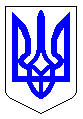 ЧЕРКАСЬКА МІСЬКА РАДАВИКОНАВЧИЙ КОМІТЕТРІШЕННЯВід 24.11.2020 № 1136Про проект рішення міської ради«Про внесення змін до рішення міської ради від 28.07.2016  № 2-824 «Про Програму розвитку іутримання житлово-комунального господарства міста Черкаси на 2016-2020 роки»Відповідно до пункту 1 частини «а» статті 27, пункту 1 частини 2 статті 52 Закону України «Про місцеве самоврядування в Україні», з метою розвитку та утримання галузі житлово-комунального господарства, забезпечення благоустрою міста, розглянувши пропозиції департаменту житлово-комунального комплексу, виконавчий комітет Черкаської міської радиВИРІШИВ:Погодити і подати на розгляд та затвердження міської ради проект рішення «Про внесення змін до рішення міської ради від 28.07.2016  № 2-824 «Про Програму розвитку і утримання житлово-комунального господарства міста Черкаси на 2016-2020 роки».Контроль за виконанням рішення покласти на директора департаменту житлово-комунального комплексу Яценка О.О.Міський голова							             А.В. Бондаренко             ЗАТВЕРДЖЕНОрішення Черкаської міської радивід _____________  № _______1. Сучасний стан галузі житлово-комунального господарства.1.1. Вступна частина.За основу розроблення цієї Програми використано Бюджетний кодекс України, Закони України «Про благоустрій населених пунктів» від 06 вересня 2005 № 2807-IV, «Про місцеве самоврядування в Україні» від 21 травня 1997 року № 280/97-ВР, Правила благоустрою міста Черкаси, затверджені рішенням Черкаської міської ради від 11.11.2008 № 4-688, Перелік основних вулиць міста та вулиць, зелені зони яких утримуються за рахунок коштів міського бюджету, затверджений рішенням виконавчого комітету Черкаської міської ради № 390 від 02.04.2013, та інші нормативно-правові акти державного та місцевого значення.Програма визначає основні напрямки розвитку житлово-комунального господарства та благоустрою міста Черкаси, удосконалення структури управління і фінансового забезпечення його.1.2. Загальна характеристика та фінансове забезпечення (2013-2015 рр.) галузі житлово-комунального господарства міста Черкаси.За останні роки в житлово-комунальному господарстві міста накопичилося чимало проблем, які потребують негайного вирішення.Незважаючи на заходи, що були здійснені за останні 3 роки (2013-2015 рр.) у місті технічний стан житлово-комунального господарства погіршується.Постійно з міського бюджету здійснювались видатки на виконання заходів з благоустрою міста, утримання елементів благоустрою, кладовищ, комунальних пляжів, проводився ремонт житлового фонду, здійснювався ремонт мереж теплопостачання, водопостачання і водовідведення, встановлення та ремонт спортивних і дитячих майданчиків, проводились роботи з будівництва нового кладовища та інші заходи.Мережі зовнішнього освітленняМісто Черкаси велике місто, що має розгалужену систему мереж зовнішнього освітлення, які представлені:13793 світлоточками, що розміщені на 3977 опорах, та забезпечують освітлення вулиць міста, скверів, алей та прибудинкових територій (таблиця 1.1).Таблиця 1.1485,12 км ліній електропередач:370,76 км повітряних ліній електропередач (ПЛ 0,4 кВ);114,36 км кабельних ліній електропередач (КЛ 0,4 кВ);124 одиницями шаф керування І710;пультом управління зовнішнім освітленням.Балансоутримувачем мереж зовнішнього освітлення міста визначено комунальне підприємство електромереж зовнішнього освітлення «Міськсвітло» Черкаської міської ради».Мережі зовнішнього освітлення обладнані програмним забезпеченням, яке дозволяє запрограмувати точний час включення та виключення вуличного освітлення згідно з добовим графіком включення-відключення освітлення м. Черкаси, який розроблено з врахуванням часу сходу та заходу сонця в нашому регіоні. З врахуванням погодних умов, іншої наявної необхідності включення та відключення освітлення це може бути зроблено диспетчером вручну. При цьому застосовується система каскадного включення, яка дозволяє включати або виключати окрему ділянку мереж зовнішнього освітлення. На даний час, по місту існує 24 такі ділянки.Для ефективного використання електроенергії на зазначених ділянках розроблено графік включення та відключення мереж зовнішнього освітлення на кожен день року. Графік відображено у таблиці 1.2.Таблиця 1.2.Враховуючи графік включення та відключення зовнішнього освітлення, а також періоди доби, в які діє нічний тариф, визначено, що 3559,1 годин на рік вулиці міста Черкаси освітлюється з застосуванням нічного тарифу та 288,2 години на рік – з застосуванням денного тарифу.За останні три роки на виконання заходів з утримання мереж зовнішнього освітлення з міського бюджету спрямовано 9 782,3 тис. грн.На забезпечення енергоносіями за останні три роки видатки склали 7 372,8 тис. грн. Щорічне зростання видатків пояснюється постійним зростанням тарифу на електроенергію, проведенням робіт з реконструкції та відновлення мереж зовнішнього освітлення. Так, за період 2013-2015 років на реконструкцію мереж зовнішнього освітлення з міського бюджету спрямовано 14 150,0 тис. грн.У розрізі років, напрямків та тарифів дані щодо видатків на утримання мереж зовнішнього освітлення відображені у таблиці 1.3.Таблиця 1.3Крім того, з метою забезпечення комфортного пересування вулицями міста здійснювалось фінансове забезпечення електроспоживання світлофорних об’єктів.За період 2013-2015 років на ці цілі спрямовано 1772,5 тис. грн. (світлофорними об’єктами було спожито електроенергії в обсязі 1235639,91 кВт) на забезпечення регулювання руху на 82 перехрестях. Детальний розподіл за роками наведено у таблиці 1.4.Таблиця 1.4Утримання житлово-комунальної галузіПротягом 2013-2015 років з метою утримання житлово-комунальної галузі з міського бюджету спрямовувались кошти на капітальні ремонти мереж теплопостачання, водопостачання та водовідведення, житлових будинків тощо.На теплопостачання.За рахунок коштів міського бюджету у період 2013-2015 років виконувались наступні роботи з поліпшення теплопостачання та гарячого водопостачання (таблиця 1.5).Таблиця 1.5Виконання робіт з капітального ремонту, реконструкції, будівництва систем та мереж, об'єктів, обладнання тепло- та гарячого водопостачання, зокрема із застосуванням попередньо ізольованих труб на суму 4450,0  тис. грн. на двадцяти п’яти об’єктах, забезпечило заміну 1679,5 м. труб гарячого водопостачання та 7507,96 м. труб теплопостачання різного діаметру. В розрізі об’єктів дані наведено у таблиці 1.6.Таблиця 1.6При виконанні робіт з капітального ремонту теплових мереж, що передаються з балансу освітніх установ міста на баланс КПТМ "Черкаситеплокомуненерго" на суму 1707,9 тис. грн. на п’яти об’єктах здійснено заміну 2154,8 м. труб теплопостачання різного діаметру. В розрізі об’єктів дані наведено у таблиці 1.7. Таблиця 1.7При виконання робіт з капітального ремонту тепломережі опалення та гарячого водопостачання від ТК-5 до житлового будинку по вул. Ватутіна, 243 на суму 92,3 тис. грн. виконано заміну 60,0 м. труб гарячого водопостачання та 60,0 м. труб теплопостачання різного діаметру. Детальна інформація щодо характеристики трубопроводу інформація наведена у таблиці1.8.Таблиця 1.8При виконанні робіт з капітального ремонту прийнятих в міську комунальну власність безгосподарських мереж тепло- та гарячого водопостачання на суму 2468,4 тис. грн. виконано заміну 516,3 м. труб гарячого водопостачання та 1766,92 м. труб теплопостачання різного діаметру. Детальна інформація щодо характеристики трубопроводу інформація наведена у таблиці1.9.Таблиця1.9При виконанні робіт з капітального ремонту (встановлення водопідігрівачів) у будинках некомунальної форми власності мікрорайону "Перемога" в м. Черкаси (житлові будинки №№ 28, 30, 32 по вул. 30-річчя Перемоги, №№ 2, 4, 7 по вул. Тараскова, № 5 по вул. Конєва та № 4 по вул. Батицького), що перебуватимуть на балансовому обліку КПТМ "Черкаситеплокомуненерго" без права передачі їх в оренду чи у власність третіх осіб та для використання виключно з метою надання відповідних послуг у вказаних будинках на суму 411,6 тис. грн. встановлено 8 водопідігрівачів.При виконанні робіт з капітального ремонту (заміни) теплових мереж до гуртожитків по вул. Смілянська, 90/1,90/2, 88, 88/1 (теплові вводи) на суму 180,0 тис. грн. виконано заміну 21,0 м. труб гарячого водопостачання та 196,0 м. труб теплопостачання різного діаметру. Детальна інформація щодо характеристики трубопроводу інформація наведена у таблиці1.10.Таблиця 1.10Через недостатнє фінансування за останні роки значно погіршився стан наявного житлового фонду. В місті не проводяться комплексні капітальні ремонти житлових будинків. У результаті окремі конструктивні елементи будинків, особливо покрівлі, балконні плити, фасади, внутрішньобудинкові мережі водо-, теплопостачання та водовідведення внаслідок тривалої експлуатації перебувають у незадовільному технічному стані. Подальша їх експлуатація без вжиття додаткових заходів щодо приведення в належний технічний стан неможлива. Капітальний ремонт житлового фонду фінансується з місцевого бюджету. Але у зв’язку з його обмеженістю сума коштів, яка щорічно виділяється на капітальний ремонт житлового фонду, недостатня для того, щоб утримувати будинки і внутрішньобудинкові мережі у технічно справному стані. Таке становище обумовлює збільшення кількості ветхих та аварійних будинків, призводить до їх морального і фізичного зношення.Характеристика житлового фонду міста Черкаси станом на 01.03.2016 відображено у таблиці 1.11Таблиця 1.11В межах виконання заходів з утримання галузі житлово-комунального господарства у період 2013-2015 років за рахунок коштів міського бюджету проводились роботи з капітального ремонту та реконструкції житлового фонду. Загальний обсяг видатків склав 23876,4 тис. грн. За ці кошти було виконано капітальний ремонт 823 ліфтів, відремонтовано 5601,0 м2 покрівель у 9 будинках та ряд інших робіт. Детально в розрізі видів робіт за роками дані наведено у таблиці 1.12.Таблиця 1.12Організація місць відпочинку на пляжах містаВизначальне місце у сфері благоустрою міста займає відпочинок громадян на міських пляжах.З метою утримання в належному стані міського комунального пляжу з міського бюджет здійснювались видатки на проведення заходів з утримання його. У період 2013-2014 років 238308,42 грн. (таблиця 1.13). У 2015 році видатки не проводились.Таблиця 1.13Організація поховання у місті.На території міста Черкаси розташовано 10 кладовищ загальною площею 120 гектарів. Відповідно статті 30 Закону України «Про місцеве самоврядування в Україні» від 21 травня 1997 року № 280/97-ВР до власних повноважень в галузі житлово-комунального господарства, побутового, торговельного обслуговування, громадського харчування, транспорту і зв'язку відноситься забезпечення утримання в належному стані кладовищ, інших місць поховання та їх охорони.Балансоутримувачем місць поховання – кладовищ, визначено комунальне підприємство «Комбінат комунальних підприємств», яке забезпечує їх утримання, водопостачання, електропостачання, заходи зі знесення дерев, косіння газонів та інше.Утримання кладовищ передбачає прибирання, вивезення сміття, підготовку кладовищ до поминальних днів. Ці заходи потребують оплати праці працівників, забезпечення транспортом (паливно-мастильні матеріали, запчастини), іншими матеріалами.З метою забезпечення догляду кладовищ у період 2013-2015 років здійснювались видатки з міського бюджету на загальну суму 3664,3 тис. грн. Кошти спрямовувались на утримання кладовищ, забезпечення водою та електроенергією (освітлення території у нічний час).Крім того, відповідно до статті 34 Закону України «Про місцеве самоврядування в Україні» від 21 травня 1997 року № 280/97-ВР до власних повноважень у сфері соціального захисту населення відноситься вирішення питань про надання за рахунок коштів місцевих бюджетів ритуальних послуг у зв'язку з похованням самотніх громадян, ветеранів війни та праці, а також інших категорій малозабезпечених громадян; подання допомоги на поховання громадян в інших випадках, передбачених законодавством.Відповідальним за виконання заходів із поховання одиноких померлих та безпритульних громадян, їх транспортування до моргу на судмедекспертизу в рамках програми виконує комунальне підприємство «Комбінат комунальних підприємств».У період 2013-2015 років на дані цілі спрямовано кошти міського бюджету в обсязі 1757,3 тис. грн. В межах визначеного ресурсу здійснено поховання 123 осіб та транспортування 2160 осіб. В розрізі років та напрямків інформація наведена у таблиці 1.14Таблиця 1.14Утримання місць загального користуванняЗовнішній вигляд міста – головна його візитівка. Щорічно з міського бюджету спрямовуються кошти на виконання заходів з утримання місць загального користування. За рахунок цих коштів утримуються площі, сквери, зелені зони Придніпровського та Соснівського районів міста, центральна частина міста та бульвар Т. Г. Шевченка.У період 2013-2015 років на виконання цих заходів було спрямовано 43433,4 тис. грн. (таблиця 1.15).Таблиця 1.15Догляд за малими архітектурними формамиУ місті Черкаси розташовано 5 фонтанів, роботу яких забезпечує комунальне підприємство «Черкасиводоканал» Черкаської міської ради».Для роботи даних об’єктів благоустрою здійснюються заходи щодо їх утримання та забезпечення енергоносіями.У період 2013-2015 років на забезпечення роботи фонтанів було спрямовано 872087,53 грн. У розрізі фонтанів дані відображено у таблиці 1.16. Більша деталізація в розрізі заходів, що виконувались за кожним з фонтанів дані наведено у таблиці 1.17.Таблиця 1.16Таблиця 1.17Протягом 2013-2015 років проводились заходи з утримання та догляду за зеленими насадженнями міста. В розрізі напрямків дані наведено в таблиці 1.18.Таблиця 1.18Дослідження питної води з нецентралізованих джерел водопостачанняВідповідно до п. 2 доручення голови Черкаської облдержадміністрації від 07.06.2011 № 54-Д за підсумками координаційної наради 6.06.2011 міська рада повинна забезпечити обстеження джерел нецентралізованого водопостачання міста, що використовуються для дітей віком до 3-х років. З метою виконання даного завдання у період 2013-2015 років з міського бюджету було спрямовано 61292,00 грн. Виконання завдання включало ряд заходів, які відображені у таблиці 1.19.Таблиця 1.19Утримання парків та скверівМісто Черкаси – це обласний центр з розгалуженою системою парків, скверів та лісових масивів.В оперативному управлінні КП «Дирекція парків» перебуває 21 об’єкт. До природно-заповідного фонду відноситься 17 об’єктів. Загальна площа парків, скверів та лісових масивів, становить 178,74 га. Перелік парків зазначено у таблиці 1.20Таблиця 1.20У період 2013-2015 років на утримання парків та скверів було спрямовано 10385,6 тис. грн. фінансової підтримки з міського бюджету. У розрізі заходів та років дані відображено у таблиці 1.21.Таблиця 1.212. Мета, цілі та завдання програми.Метою Програми реформування, розвитку і утримання житлово-комунального господарства міста Черкаси на 2016-2021 роки є: досягнення надійності і ефективності функціонування господарського комплексу, забезпечення проживання громади у чистому, освітленому та сприятливому для життєдіяльності людини місті.Для досягнення мети Програми можна визначити основні завдання:покращення надання послуг водопостачання та водовідведення;покращення надання послуг теплопостачання та гарячого водопостачання;комфортне проживання громадян міста;організація роботи інженерного облаштування вулично-дорожньої мережі;забезпечення беззбиткової господарської діяльності комунальних підприємств галузі житлово-комунального господарства.Цілі Програми можуть бути досягнуті в результаті виконання ряду заходів, серед яких можна визначити такі:капітальний ремонт, реконструкція, будівництво систем, мереж, об’єктів та обладнання водопостачання і водовідведення;капітальний ремонт, реконструкція, будівництво систем, мереж, об’єктів та обладнання теплопостачання та гарячого водопостачання;утримання, поточний ремонт, енергозабезпечення інженерного облаштування вулично-дорожньої мережі;збереження пам’ятників культурної та історичної спадщини;організація місць відпочинку на комунальних пляжах міста;організація та утримання місць поховання;догляд за малими архітектурними формами;забезпечення належного утримання зелених насаджень;забезпечення чистоти міста;фінансова підтримка комунальних підприємств галузі житлово-комунального господарства для забезпечення беззбиткового функціонування.Для досягнення мети програми були визначені стратегічні цілі та сформовані, для їх досягнення, операційні цілі.Перелік стратегічних та операційних цілей відображено у таблиці 2.1.Таблиця 2.13. Реалізація стратегічної цілі
«1. Організація роботи інженерного облаштування вулично-дорожньої мережі».Місто Черкаси велике місто, що має розгалужену систему мереж зовнішнього освітлення, які представлені:Балансоутримувачем мереж зовнішнього освітлення міста визначено комунальне підприємство електромереж зовнішнього освітлення «Міськсвітло» Черкаської міської ради».Повний перелік потреби в розрізі напрямків для реалізації даної стратегічної цілі у період 2016-2021 років відображено у таблиці 3.1.Таблиця 3.13.1. Операційна ціль
«1.1. Поточний ремонт, утримання та переоснащення  мереж зовнішнього освітлення».Розгалуженість системи мереж зовнішнього освітлення міста Черкаси зумовлює постійну необхідність в утриманні їх у робочому стані.З цією метою постійно здійснюється ряд заходів, а саме:утримання в належному стані опор та їх заміна;обслуговування повітряних мереж зовнішнього освітлення;обслуговування кабельних мереж зовнішнього освітлення;обслуговування світильників на лінії та в майстерні;обслуговування та ремонт шаф керування І710;обслуговування пульту управління зовнішнім освітленням міста;постійні послуги балансоутримувача мереж зовнішнього освітлення.Також, для утримання мереж зовнішнього освітлення міста в належному стані вкрай необхідне оновлення основних засобів балансоутримувача, а саме придбання:автопідйомника телескопічного АП-22-01;автопідйомника телескопічного АП-18;ямобуру БКМ-2,5х420 на базі 150-К09 з крановим обладнанням  для монтажу опор;головного комп'ютера в повній комплектації;комп’ютера в комплекті з принтером.Повний перелік вартісних показників в розрізі заходів операційної цілі наведено у таблиці 3.2. Під час розрахунку враховувалась калькуляція очікуваних видатків на 2016 рік. Під час розрахунку видатків на 2017-2021 роки був врахований індекс інфляції.Таблиця 3.2Фінансування заходів операційної цілі 1 дасть змогу в повній мірі утримувати мережі зовнішнього освітлення міста, що забезпечить зручність для громади міста під час пересування в нічний час.3.2. Операційна ціль
«1.2. Енергозабезпечення інженерного облаштування вулично-дорожньої мережі».Мережі зовнішнього освітлення не можуть забезпечувати освітлення міста без постійного забезпечення їх електроенергією.Враховуючи той факт, що відбувається постійне зростання тарифу (у 2015 році тариф зріс на 20,0 % з початку року), при розрахунку потреби на 2016-2021 роки врахована ця тенденція. Крім того, враховано щомісячний режим споживання електроенергії та графік роботи зовнішнього освітлення, оскільки в літні місяці цей показник нижче, а у зимовий період такий показник збільшуються.Потреба у видатках на енергозабезпечення мереж зовнішнього освітлення міста в розрізі років відображено у таблиці 3.3.Таблиця 3.3Забезпечення енергоносіями мереж зовнішнього освітлення забезпечить постійну освітленість міста в нічний час доби, безпеку громади міста, зниження аварійності на дорогах та інше.Враховуючи важливість безпечного пересування дорогами в місті Черкаси використовується весь комплекс технічних засобів регулювання дорожнього руху: дорожні знаки, світлофорні об’єкти, дорожня розмітка, пішохідні та транспортні огородження. В місті налічується 94 світлофорних об’єкта. Для забезпечення постійної роботи світлофорних об’єктів необхідно їх енергозабезпечення. На період до 2021року, враховуючи постійне зростання тарифів на електроенергію, загальний обсяг коштів необхідний для постійної роботи світлофорних об’єктів складає 10086,0 тис. грн. У розрізі років видатки на даний захід наведено у таблиці 3.4.Таблиця 3.44. Реалізація стратегічної цілі
«2. Покращення надання житлово-комунальних послуг».4.1. Операційна ціль
«2.1. Капітальний ремонт, реконструкція, будівництво систем, мереж, об’єктів і обладнання водопостачання та водовідведення».Загальнодержавною цільовою програмою «Питна вода України на 2011-2020 роки» передбачено впровадження ряду заходів для забезпечення громадян питною водою в необхідних обсягах та відповідно до встановлених нормативів.Надавачом послуг з водопостачання та водовідведення у місті Черкаси є комунальне підприємство Черкасиводоканал. Джерелом водопостачання міста Черкаси є річка Дніпро. Щоб річкову воду перетворити на питну, яка б відповідала чинним нормативам, необхідно виконати повний технологічний цикл очистки за допомогою реагентів: коагулянтів, флокулянтів, хлору, аміаку.Протягом останніх років на підприємстві відбулися значні зміни в технології водопідготовки: насамперед вдалося відмовитися від сірчано-кислого алюмінію в якості коагулянту та перейти на більш сучасні реагенти, які дозволяють значно зменшити вміст алюмінію у воді та покращити якість технологічної обробки.КП "Черкасиводоканал" постійно забезпечує жителів міста питною водою, якість якої відповідає всім вимогам ДСанПіНу 2.2.4-171-10 «Гігієнічні вимоги до води питної, призначеної для споживання людиною», як за хімічними, так і за бактеріологічними показниками.Контроль за якістю води ведеться на всіх етапах очистки та в системі водорозподільних мереж міста лабораторією "Черкасиводоканалу", яка акредитована на технічну компетентність і має відповідний сертифікат.На сьогодні контроль якості питної води щоденно проводиться по 10 показниках, щотижнево - по 14, а щомісячно за 35 показниками, відповідно до I етапу введення ДСанПіНу. На балансі підприємства перебуває:а) водозабори і їх потужності (проектні та експлуатаційні).Водозабір ДВС (Дніпровська водоочисна станція) с. Сокирне:проектна  потужність – 90,6 тис. м³;експлуатаційна потужність – 65-75 тис. м³;Підземні водозабірні площадки (резервні) – 16,64 тис.м ³;“Міськводопровід”; “Зелене господарство“; “Соснівка“;б) водопровідні та каналізаційні мережі.Водопровідних  мереж – 466,789 км. водоводи – 71,7 км;вуличні мережі – 284,889 км;внутрішньоквартальні – 110,2 км;Каналізаційних  мереж – 274,291 км.  головні колектори – 27,6 км;напірні колектори – 27,4 км;колектори глибокого залягання – 1 км;вуличні мережі – 95,653 км;внутрішньоквартальні та дворові мережі – 122,634 км;в) каналізаційні насосні станції (КНС) – 17 шт;г) водопровідні насосні станцій:- НС 1-го підйому – 1 шт;- НС 2-го підйому – 1шт;- НС 3-го підйому – 1 шт;- підвищуючи насосних станцій (ПНС) – 45 шт.Для утримання мереж водопостачання та водовідведення необхідне оновлення основних засобів та проведення комплексу робіт з капітального ремонту та реконструкції.Повний перелік вартісних показників в розрізі заходів операційної цілі наведено в таблиці 4.1.Таблиця 4.1Фінансування заходів операційної цілі забезпечить надійність та покращить якість надання послуг з водопостачання та водовідведення.4.2. Операційна ціль
«2.2. Капітальний ремонт, реконструкція, будівництво систем, мереж, об’єктів і обладнання теплопостачання та гарячого водопостачання».На балансі КПТМ «Черкаситеплокомуненерго» перебувають 35 котелень, всі 82 ЦТП та 161,35 км. розподільчих мереж (всі мережі за виключенням відомчих та безгосподарських) якими забезпечується транспортування теплової енергії практично всім споживачам. КПТМ «Черкаситеплокомуненерго» проводить постійну роботу по заміні та ремонту мереж і, як наслідок,  втрати теплоносія у мережах скоротились до 13% (що значно менше від допустимого).Разом з тим підприємство проводить постійну роботу, спрямовану на скорочення споживання природного газу: на всіх 82 ЦТП встановлено насоси погодної корекції та переводить котельні на альтернативні види палива.Завдяки впровадженим заходам КПТМ «Черкаситеплокомуненерго» значно скоротило споживання природнього газу. З метою подальшого впровадження енергоощадних технологій та покращення якості надання послуг з теплопостачання необхідно забезпечити:- реалізацію інвестиційних та інноваційних проектів, спрямованих на модернізацію технологічного обладнання та здійснення заходів із заміщення природного газу альтернативними видами палива;- зниження енергоємності виробництва теплової енергії, зменшення обсягу втрат енергоресурсів під час її транспортування та постачання за рахунок заміни і модернізації котлів, установлення блочно-модульних котелень, утилізаторів тепла вихідних газів, індивідуальних теплових пунктів, заміни аварійних і ветхих теплових мереж;- оптимізація використання підприємствами теплоенергетики паливно-енергетичних ресурсів, зокрема збільшення частки нетрадиційних і відновлюваних джерел енергії за рахунок установлення теплових насосних установок, використання біопалива для вироблення теплової, електричної та сонячної енергії для потреб теплопостачання, переоснащення котелень з метою переведення на тверде паливо.Виконання програми забезпечить:- зміну структури споживання первинних енергетичних ресурсів за рахунок використання місцевих і вторинних енергетичних ресурсів, відновлювальних і нетрадиційних видів енергії та альтернативних видів палива, систем електротеплопостачання;- впровадження енергоефективних та енергозберігаючих технологій;- зменшення екологічного навантаження на довкілля;- надійне теплопостачання;- використання капітальних вкладень переважно для придбання високотехнологічного та енергоощадного обладнання і устаткування, необхідного для модернізації та технічного переоснащення об’єктів теплопостачання;- підвищення технологічного рівня виробництва теплової енергії;- комерційний облік теплової енергії- залучення недержавних інвестицій для реалізації проектів з модернізації систем теплопостачання.Повний перелік вартісних показників в розрізі заходів операційної цілі наведено в таблиці 4.2.Таблиця 4.24.3. Операційна ціль
«2.3. Капітальний ремонт, реконструкція багатоквартирних житлових будинків  ».Ситуація в житлово-комунальному господарстві продовжує ускладнюватися.Нестача власних коштів комунальних підприємств (балансоутримувачів) і бюджетних фінансових ресурсів, відсутність дієвого механізму залучення позабюджетних коштів не сприяють вирішенню завдань з технічного переоснащення та капітальних ремонтів багатоквартирних житлових будинків.Щороку визначаються будинки, що перебувають на балансі комунальних підприємств міста, в яких проводяться капітальні ремонти за кошти міського бюджету м. Черкаси, однак через великі обсяги робіт та значне капіталовкладення темпи проведення і обсяги ремонтів є низькими. Фактичні асигнування з місцевого бюджету на капітальний ремонт житла в середньому по місту складають 15-20% від потреби. Технічний стан житлових будинків, які перебувають на балансі комунальних підприємств з кожним роком погіршується, інженерне обладнання потребує оновлення. На сьогоднішній день понад 60 % будинків, які перебувають на балансі комунальних підприємств міста, потребують капітального ремонту.За результати реалізації Програми планується досягти:– заміна морально застарілого та зношеного обладнання ліфтів і диспетчерських систем, в т. ч. шляхом їх модернізації; – збільшення кількості та якості ремонтів будинків, та в подальшому збереження майна і підвищення відповідальності мешканців за спільне майно;– зростання комфорту мешканців і власників нежитлових приміщень, а також зменшення поточних витрат на комунальні послуги як додатковий ефект (за рахунок покращання енергозбереження).Повний перелік вартісних показників в розрізі заходів операційної цілі наведено в таблиці4.3.Таблиця 4.35. Реалізація стратегічної цілі
«3. Комфортне проживання у місті».Законами України «Про благоустрій населених пунктів» від 06 вересня 2005 № 2807-IV, «Про місцеве самоврядування в Україні» від 21 травня 1997 року № 280/97-ВР, та іншими нормативно-правовими актами загальнодержавного та місцевого рівнів передбачено здійснення забезпечення поточного утримання елементів благоустрою, їх покращення, реконструкція, модернізація, ремонт і інші заходи.5.1. Операційна ціль
«3.1. Організація місць відпочинку на комунальних пляжах міста».Місто Черкаси розташоване на березі річки Дніпро, що зумовлює необхідність розміщення пляжів.Відповідно до статті 13 Закону України «Про благоустрій населених пунктів» від 06 вересня 2005 № 2807-IV до об'єктів благоустрою населених пунктів належать пляжіЗгідно з рішенням виконавчого комітету Черкаської міської ради від 02.04.2016 № 349 «Про організацію безпеки використання місць масового відпочинку людей на водних об’єктах (міських пляжах) у м. Черкас» у місті Черкаси визначено 5 водних об’єктів масового відпочинку:Пляж «Соснівський» – прибережна територія від залізничного насипу до спуску по вул. Пролетарській;Пляж «Пушкінський» – прибережна територія між спусками по вул. Франка та вул. Пушкіна;Пляж «Рив’єра» – прибережна територія від підприємства громадського харчування «Рибка» до вул. Розкопної;Пляж «Смілянський» – прибережна територія навпроти будинку № 89 по вул. Героїв Дніпра;Пляж «Митницький» – прибережна територія від спуску по вул. Богдана Хмельницького до перехрестя вулиць Героїв Дніпра та Сержанта Смирнова.Три водних об’єкти перебувають у віданні міста:Розвиток місць загального відпочинку громади міста на березі Дніпра та приведення їх у відповідний стан є одним з головних напрямків. З метою виконання даної операційної цілі необхідно виконати ряд заходів, що наведені у таблиці 5.1.Таблиця 5.15.2. Операційна ціль
«3.2. Організація та утримання і розвиток місць поховання».На території міста Черкаси розташовано 12 кладовищ загальною площею 130 гектарів. Відповідно статті 30 Закону України «Про місцеве самоврядування в Україні» від 21 травня 1997 року № 280/97-ВР до власних повноважень в галузі житлово-комунального господарства, побутового, торговельного обслуговування, громадського харчування, транспорту і зв'язку відноситься забезпечення утримання в належному стані кладовищ, інших місць поховання та їх охорони.Балансоутримувачем місць поховання – кладовищ, визначено комунальне підприємство «Комбінат комунальних підприємств», яке забезпечує їх утримання, водопостачання, електропостачання, заходи зі знесення дерев, косіння газонів та інше.Утримання кладовищ передбачає прибирання, вивезення сміття, підготовку кладовищ до поминальних днів. Ці заходи потребують оплати праці працівників, забезпечення транспортом (паливно-мастильні матеріали, запчастини), іншими матеріалами.Заходи з утримання міських кладовищ у період 2016-2021 років потребують фінансування у сумі 29 482,1 тис. грн. Перелік заходів та обсяги їх фінансового забезпечення відображені у таблиці 5.2.Таблиця 5.2Крім того, відповідно до статті 34 Закону України «Про місцеве самоврядування в Україні» від 21 травня 1997 року № 280/97-ВР до власних повноважень у сфері соціального захисту населення відноситься вирішення питань про надання за рахунок коштів місцевих бюджетів ритуальних послуг у зв'язку з похованням самотніх громадян, ветеранів війни та праці, а також інших категорій малозабезпечених громадян; подання допомоги на поховання громадян в інших випадках, передбачених законодавством.Відповідальним за виконання заходів із поховання одиноких померлих та безпритульних громадян, їх транспортування до моргу на судмедекспертизу, поховання померлих осіб, які померли внаслідок зараження особливо небезпечною інфекцією, згідно із санітарним законодавством України, в рамках програми виконує комунальне підприємство «Комбінат комунальних підприємств».З метою повноцінного виконання заходів з виконання визначених повноважень у 2016-2021 роках передбачається потреба у коштах на рівні 11 368,7 тис. грн. В розрізі заходів та заходів необхідне фінансове забезпечення відображено у таблиці 5.3.Таблиця 5.3На сьогоднішній день потужності існуючих кладовищ міста Черкаси майже вичерпані. Нагальною проблемою міста, за умови тенденцій смертності, є будівництво нового кладовища.Операційна ціль «3.3. Забезпечення чистоти міста».Благоустрій на зонах загального користування та на вулицях міста виконується згідно з вимогами Правил благоустрою міста Черкаси, затверджених рішенням Черкаської міської ради від 11.11.2008 № 4-688 та Переліку основних вулиць міста та вулиць, зелені зони яких утримуються за рахунок коштів міського бюджету, затвердженого рішенням виконавчого комітету Черкаської міської ради № 390 від 02.04.2013.Потреба у видатках на виконання заходів програми передбачених операційною ціллю 3.3 у 2016-2021 роках наведено у таблиці 5.4.Детальний розподіл коштів, що необхідні для виконання заходів операційної цілі відображено у таблиці 5.4.Таблиця 5.45.4. Операційна ціль
«3.4. Догляд за малими архітектурними формами та створення нових».Статтею 21 Закону України «Про благоустрій населених пунктів» від 06 вересня 2005 № 2807-IV визначено, що фонтан – елемент об’єктів благоустрою.У місті Черкаси розташовано 9 фонтанів, роботу яких забезпечує комунальне підприємство "Черкасиводоканал", а саме :в парку-пам’ятці місцевого значення «Парк ім. Б.Хмельницького»;на прилеглій території Палацу культури "Дружба народів" ПАТ "Азот";на перехресті вулиць Надпільна та Смілянська;біля будівлі міськвиконкому;в Долині троянд (2 один.);на площі 700-річчя;біля ОДА (вул. Хрещатик);у парку-пам’ятці садово-паркового мистецтва загальнодержавного значення «Сосновий Бір» («Парк ім. 50-річчя Радянської влади»);у парку Хіміків.Для роботи даних об’єктів благоустрою здійснюються заходи щодо їх утримання та забезпечення енергоносіями.З метою покращення загального стану та привабливості міста Черкаси необхідно створювати нові місця відпочинку громадян. Серед таких планується виконання робіт з будівництва фонтану сухого типу в Долині троянд.Загальна потреба у коштах, що необхідні для виконання заходів з догляду, утримання та будівництва фонтанів міста та їх перелік зображені у таблиці 5.5.Таблиця 5.5Фонтани міста є одним з найулюбленіших місць відпочинку громадян у літній період, вони забезпечують красу міста та приваблюють гостей міста. Тому утримання їх у робочому стані є одним з важливих напрямів Програми.5.5. Операційна ціль
«3.5. Збереження пам’ятників культурної та історичної спадщини».Програмою передбачено утримання та поточний ремонт Пагорбу Слави.Крім того, у місті Черкаси розташована унікальна Черкаська водонапірна вежа – одна з перших гіперболоїдних конструкцій російського інженера Володимира Шухова, збудована в 1914 році, коли місто використовувало для водопостачання підземні води.Детальний перелік заходів та кошти на їх виконання в розрізі років відображено у таблиці 5.6.Таблиця 5.65.6. Операційна ціль
«3.6. Забезпечення належного утримання зелених насаджень».Згідно зі статтею 21 Закону України «Про благоустрій населених пунктів» від 06 вересня 2005 № 2807-IV визначено, що зелені насадження є елементами благоустрою.Зелені насадження потребують постійного догляду, косіння.Косіння газонів здійснюється відповідно до Правил утримання зелених насаджень у населених пунктах України, затверджених наказом Міністерства будівництва, архітектури та ЖКГ України, а саме:максимальна висота травостою не повинна перевищувати 10 см, висота скошеного травостою – не менше 3-5 см;комплексне косіння зелених зон проводиться з обов’язковим збиранням та вивезенням скошеної рослинності;забороняється суцільне косіння газонів мотокосами.Утримання газонів включає в себе: підсів, полив, боротьбу з бур’янами, косіння, удобрення, захист від шкідників та хвороб, аерацію дернини, землювання. При цьому максимальна висота травостою не повинна перевищувати 10 см, висота скошеного травостою – не менше 3-5 см, косіння проводиться з обов’язковим збиранням та вивезенням скошеної рослинності.Утримання в належному стані газонів, догляду потребують до 12700 тис. м2 газонів по місту. Крім того, бульвар Шевченка є центральною та найбільш відвідуваною вулицею, газони цієї вулиці займають площу 140,0 тис. м2, що також потребують догляду.Комплексним благоустроєм вважається проведення на визначеній території міста (мікрорайон, квартал, парк, бульвар, вулиця, провулок, узвіз) робіт з улаштування (відновлення) покриття доріг і тротуарів, обладнання пристроями безпеки руху, озеленення, забезпечення зовнішнього освітлення та зовнішньої реклами, встановлення малих архітектурних форм, садово-паркових меблів, здійснення інших заходів, спрямованих на поліпшення технічного і санітарного стану території, покращення комфортності мешкання жителям та гостям міста.На територіях міста, зокрема:  пляжів, парків, скверів, зон відпочинку, біля установ культури, освіти, медицини, торговельних об’єктів, на зупинках громадського транспорту та в інших місцях масового перебування громадян повинні бути встановлені урни для сміття. Урни встановлюються на тротуарах головних вулиць, бульвару та площ через кожні , на інших вулицях – через , біля кожної зупинки громадського транспорту та торговельних об’єктів, біля кожного входу до громадських та житлових будинків, переходах та до інших будівель не менш як по одній. Детально в розрізі напрямків використання коштів та років інформація відображена в таблиці 5.7.Таблиця 5.75.7. Операційна ціль
«3.7. Утримання та розвиток парків та скверів міста».Місто Черкаси – це обласний центр з розгалуженою системою парків, скверів та лісових масивів.В оперативному управлінні КП «Дирекція парків» перебуває 33 об’єкта. До природно-заповідного фонду відноситься 18 об’єктів. Загальна площа парків, скверів та лісових масивів, становить 204 га. З метою розвитку та утримання парків та скверів міста в належному стані необхідний обсяг коштів в сумі тис. грн. Детальний перелік заходів та робіт з розподілом фінансування за роками визначено у таблиці 5.8.Таблиця 5.8Виконання зазначених заходів дасть змогу утримувати та розвивати парки та сквери міста.5.8. Операційна ціль
«3.8. Інші заходи для забезпечення комфортного проживання».Крім основних заходів з благоустрою міста Черкаси вкрай важливим заходом можна визначити заходи з прикрашання міста до новорічних та різдвяних свят. Реалізація цього заходу включає в себе ряд дій: прикрашання новорічної ялинки (монтаж та демонтаж) і прикрашання міста новорічними гірляндами.Також варто відзначити, що для міста дуже важливим є забезпечення якісної питної води для маленьких жителів, що проживають у приватному секторі. З цією метою щорічно санітарно-епідеміологічною службою здійснюється аналіз питної води у колодязях, що розташовані у приватних будинках міста, де народились або проживають діти до 3-ох років.В розрізі заходів та років дані зображені у таблиці 5.9.Таблиця 5.96. Реалізація стратегічної цілі «4. Забезпечення беззбиткового функціонування комунальних підприємств галузі житлово-комунального господарства».6.1. Операційна ціль «4.1. Забезпечення беззбиткового функціонування комунальних підприємств галузі житлово-комунального господарства».В місті Черкаси створено ряд комунальних підприємств, що забезпечують роботу, розвиток та обслуговування об’єктів галузі житлово-комунального господарства.Економічне становище, невідповідність діючих тарифів реальним економічним показникам, заборгованість населення перед комунальними підприємствами міста а надані послуги та інше зумовлюють погіршення фінансово-господарського стану цих підприємств.Зважаючи на стан комунальних підприємств, що забезпечують життєдіяльність міста та житлово-комунальної галузі, необхідною умовою є забезпечення їх беззбиткового функціонування.Одним з механізмів, що дає змогу місту впливати на безперервне функціонування комунальних підприємств є фінансова підтримка за рахунок коштів міського бюджету.З метою реалізації операційної цілі з міського бюджету комунальним підприємствам галузі житлово-комунального господарства може надаватись фінансова підтримка за напрямками:виконання рішень судів різних рівнів;погашення заборгованості по кредитних зобов’язаннях, гарантом яких виступає Черкаська міська рада;погашення кредиторської заборгованості з виплати заробітної плати та нарахувань на неї;погашення кредиторської заборгованості по енергоносіях;виконання заходів передбачених діючими міськими програмами, які не передбачають забезпечення беззбитковості підприємств-виконавців;виконання заходів, що не могли бути передбачені під час формування програми та бюджету;погашення кредиторської заборгованості комунального підприємства «СУБ «Митниця»;погашення кредитних зобовʼязань перед банком комунального підприємства – надавача послуг теплопостачання та гарячого водопостачання.Крім того, може надаватись відшкодування різниці між розміром ціни (тарифу) на житлово-комунальні послуги, що затверджувалися рішенням виконавчого комітету Черкаської міської ради, та розміром економічно обґрунтованих витрат на їх виробництво (надання) в порядку, затвердженим виконавчим комітетом Черкаської міської ради.7. Реалізація стратегічної цілі «5. Забезпечити модернізацію та технічне переоснащення комунальних підприємств із залученням кредитних ресурсів під гарантії Черкаської міської ради».7.1. Операційна ціль «5.1. Забезпечити модернізацію та технічне переоснащення комунальних підприємств із залученням кредитних ресурсів під гарантії Черкаської міської ради».У світі спостерігається тенденція до забезпечення ефективного використання енергоносіїв, що дає змогу зменшувати використання їх, забезпечуючи зменшення вартості виробництва. Таке зменшення споживання енергоресурсів забезпечує енергетичну безпеку країн.Важливою умовою енергетичної безпеки є забезпечення енергоефективності у житлово-комунальному господарстві.Обʼєкти інфраструктури галузі житлово-комунального господарства були збудовані десятки років тому, використовують застарілі методи та системи роботи, характеризуються високою енергозатратністю, значними втратами води, моральною та фізичною зношеністю.В даний час комунальні підприємства експлуатують обладнання, технічний стан якого є вкрай незадовільним. Такий стан галузі, в свою чергу, призводить до значних втрат ресурсних та фінансовихОдним з дієвих засобів забезпечення ефективності галузі є модернізація та переоснащення галузі.Технічні можливості, досягнення науки і техніки свідчать про можливість зменшення втрат ресурсів при виробництві, транспортуванні, постачанні та наданні послуг галузі.В той же час, фінансові можливості комунальних підприємств галузі, в умовах економічної ситуації в країні, є вкрай обмеженими. З метою реалізації енергоощадних заходів підприємства змушені залучати додатковий фінансовий ресурс у вигляді кредитів світових кредитних установ.Однак, в умовах нестабільності економіки, низької платоспроможності користувачів послуг призводить до неможливості розраховуватись за такими зобовʼязаннями самостійно.Міська влада, як власник комунальних підприємств міста, повинна всіма можливими способами сприяти розвитку галузі, її енергоефективності та підтримувати такі підприємства.Враховуючи постійне відставання затверджуваних тарифів від змін в економіці країни (постійне зростання цін на складові елементи надаваних послуг), міська влада, з метою реалізації операційної цілі, може надавати фінансову підтримку комунальним підприємствам за рахунок міського бюджету для забезпечення розрахунків за кредитними зобов'язаннями, гарантом яких виступає Черкаська міська рада.Міська влада з метою реалізації операційної цілі, може надавати фінансову підтримку комунальному підприємству «Черкасиводоканал» на погашення заборгованості по гарантійним зобов’язанням перед Черкаською міською радою за Гарантією Черкаської міської ради від 10.09.2009 №2 до договору про субкредитування від 29.12.2009р №28010-02/144, укладеному в рамках впровадження Проекту розвитку міської інфраструктури (Угода про позику між Україною та МБРР від 26.05.2008 № 4869-UA) та КПТМ "Черкаситеплокомуненерго" на погашення заборгованості по гарантійним зобов'язанням перед Черкаською міською радою за  Угодою про гарантії та відшкодування від 10.01.2008 (зі змінами та викладенням у новій редакції від 16.12.2015) до Кредитної Угоди від 10.01.2008 (зі змінами та викладенням у новій редакції від 29.07.2015) між  КПТМ «Черкаситеплокомуненерго»  та ЄБРР, за рахунок міського бюджету.8. Реалізація стратегічної цілі «6. Забезпечення якісних комунальних послуг.8.1. Операційна ціль «6.1. Забезпечення якісних комунальних послуг».Зважаючи на те, що фінансові можливості комунальних підприємств галузі, в умовах економічної ситуації в країні, є вкрай обмеженими, з метою модернізації та технічного переоснащення підприємства залучають додатковий фінансовий ресурс у вигляді кредитів світових кредитних установ.На сьогодні, єдиним джерелом для розрахунків підприємств за кредитними зобов’язаннями, є тарифи на комунальні послуги, які підлягають державному регулюванню Національною комісією, що здійснює державне регулювання у сферах енергетики та комунальних послуг.Враховуючи постійне відставання затверджуваних тарифів від змін в економіці країни (постійне зростання цін на складові елементи надаваних послуг), міська влада, з метою реалізації операційної цілі, може надавати фінансову підтримку комунальним підприємствам за рахунок міського бюджету для забезпечення покриття (відшкодування) поточних витрат комунальних підприємств, які виникають в процесі господарської діяльності та входять до собівартості реалізованих підприємством послуг за попередній звітний період (квартал, півріччя, 9 місяців, рік) і не враховані в повній мірі при затвердженні тарифів для підприємства, із врахуванням фактичних обсягів реалізації комунальних послуг за відповідний період.Відшкодування поточних витрат, які виникають в процесі господарської діяльності та входять до собівартості реалізованих підприємством послуг, розраховується як різниця між доходами, отриманими від надання комунальних послуг та витратами відповідного звітного періоду, понесеними на провадження відповідного виду господарської діяльності (постачання теплової енергії, постачання гарячої води, централізованого водопостачання, централізованого водовідведення), з урахуванням нарахованих зобов’язань по сплаті основної суми субкредиту.9. Джерела фінансування програми.Джерелом фінансування заходів, передбачених цією Програмою, можуть бути надходження загального та спеціального фондів (в тому числі бюджету розвитку та міських цільових фондів) міського бюджету, кошти Державного бюджету України, інших місцевих бюджетів у вигляді цільових та інших трансфертів (субвенцій, дотацій тощо). Також заходи Програми в межах чинного законодавства можуть фінансуватись за рахунок залучених (на умовах повернення) коштів, в тому числі кредитів, запозичень тощо. Крім того, фінансовим ресурсом реалізації заходів по Програмі можуть буди інвестиційні ресурси – добровільні внески підприємств, установ, організацій та фізичних осіб, в тому числі шляхом створення відповідних цільових фондів, а також інші джерела, що не заборонені нормами діючих нормативно-правових актів. Фінансування Програми проводиться в межах асигнувань, затверджених рішенням про міський бюджет на відповідний рік, по загальному та спеціальному фондах і може здійснюватись в межах діючого бюджетного законодавства по кодах тимчасової класифікації видатків та кредитування місцевих бюджетів або по кодах програмної класифікації видатків та кредитування міського бюджету, у разі застосування програмно-цільового методу.Головним розпорядником коштів з виконання заходів Програми визначити департамент житлово-комунального комплексу Черкаської міської ради та інші структурні підрозділи Черкаської міської ради, визначені рішенням міської ради про міський бюджет на відповідний рік.10. Контроль за ходом виконання Програми.Координація діяльності та систематичний контроль за виконанням передбачених Програмою заходів покладається на департамент житлово-комунального комплексу Черкаської міської ради. Відповідальні виконавці Програми в процесі виконання Програми забезпечують контроль за реалізацією завдань і заходів, цільове та ефективне використання бюджетних коштів протягом усього строку реалізації відповідної Програми у межах визначених бюджетних призначень.Оцінка ефективності Програми здійснюється на підставі аналізу результативних показників, а також інформації, що міститься у бюджетних запитах, кошторисах та звітах про виконання паспортів Програми.Результати оцінки ефективності програми, у тому числі висновки органів виконавчої влади, уповноважених на здійснення фінансового контролю за дотриманням бюджетного законодавства, є підставою для прийняття рішень про внесення в установленому порядку змін до бюджетних призначень поточного бюджетного періоду, відповідних пропозицій до проекту бюджету на плановий бюджетний період та до прогнозу бюджету на наступні за плановим два бюджетні періоди, включаючи зупинення реалізації заходів Програми.Узагальнену інформацію про хід виконання заходів Програми за попередній рік департамент житлово-комунального комплексу надає департаменту фінансової політики Черкаської міської ради.11. Очікувані результати реалізації програмиРеалізація заходів Програми, в разі повноцінного фінансування, дасть змогу досягти наступних результатів:утримання в належному і робочому стані та покращення об’єктів міської комунальної власності;покращення та забезпечення привабливості і санітарної чистоти міста;беззбиткова діяльність комунальних підприємств-балансоутримувачів.Перелік результативних показників відображені у додатку до Програми.Проект рішенняПроект рішення№          -     -рд№          -     -рдЧЕРКАСЬКА МІСЬКА РАДАЧЕРКАСЬКА МІСЬКА РАДАЧЕРКАСЬКА МІСЬКА РАДАЧЕРКАСЬКА МІСЬКА РАДАЧЕРКАСЬКА МІСЬКА РАДА<Про внесення змін до рішення міської ради від 28.07.2016  № 2-824 «Про Програму розвитку і утримання житлово-комунального господарства міста Черкаси на 2016-2020 роки»Про внесення змін до рішення міської ради від 28.07.2016  № 2-824 «Про Програму розвитку і утримання житлово-комунального господарства міста Черкаси на 2016-2020 роки»Про внесення змін до рішення міської ради від 28.07.2016  № 2-824 «Про Програму розвитку і утримання житлово-комунального господарства міста Черкаси на 2016-2020 роки»Про внесення змін до рішення міської ради від 28.07.2016  № 2-824 «Про Програму розвитку і утримання житлово-комунального господарства міста Черкаси на 2016-2020 роки»З метою реалізації у 2021 році заходів  Програми розвитку і утримання житлово-комунального господарства міста Черкаси на 2016-2020 роки  та уточнення заходів діючої Програми, згідно з пунктом 22 частини 1 статті 26 Закону України «Про місцеве самоврядування в Україні», статті 91 Бюджетного кодексу України, Черкаська міська радаВИРІШИЛА:Внести зміни до рішення міської ради від 28.07.2016 № 2-824 «Про Програму розвитку і утримання житлово-комунального господарства міста Черкаси на 2016-2020 роки»:Продовжити термін дії Програми розвитку і утримання житлово-комунального господарства міста Черкаси на 2016-2020 роки на 2021 рік. Затвердити Програму розвитку і утримання житлово-комунального господарства міста Черкаси на 2016-2021 роки та викласти у новій редакції.Контроль за виконанням рішення покласти на департамент житлово-комунального комплексу (Яценко О.О.) та постійну комісію міської ради з питань житлово-комунального господарства, промисловості, транспорту, зв’язку,  підприємництва, екології та охорони навколишнього середовища (Кіта І.М.).З метою реалізації у 2021 році заходів  Програми розвитку і утримання житлово-комунального господарства міста Черкаси на 2016-2020 роки  та уточнення заходів діючої Програми, згідно з пунктом 22 частини 1 статті 26 Закону України «Про місцеве самоврядування в Україні», статті 91 Бюджетного кодексу України, Черкаська міська радаВИРІШИЛА:Внести зміни до рішення міської ради від 28.07.2016 № 2-824 «Про Програму розвитку і утримання житлово-комунального господарства міста Черкаси на 2016-2020 роки»:Продовжити термін дії Програми розвитку і утримання житлово-комунального господарства міста Черкаси на 2016-2020 роки на 2021 рік. Затвердити Програму розвитку і утримання житлово-комунального господарства міста Черкаси на 2016-2021 роки та викласти у новій редакції.Контроль за виконанням рішення покласти на департамент житлово-комунального комплексу (Яценко О.О.) та постійну комісію міської ради з питань житлово-комунального господарства, промисловості, транспорту, зв’язку,  підприємництва, екології та охорони навколишнього середовища (Кіта І.М.).З метою реалізації у 2021 році заходів  Програми розвитку і утримання житлово-комунального господарства міста Черкаси на 2016-2020 роки  та уточнення заходів діючої Програми, згідно з пунктом 22 частини 1 статті 26 Закону України «Про місцеве самоврядування в Україні», статті 91 Бюджетного кодексу України, Черкаська міська радаВИРІШИЛА:Внести зміни до рішення міської ради від 28.07.2016 № 2-824 «Про Програму розвитку і утримання житлово-комунального господарства міста Черкаси на 2016-2020 роки»:Продовжити термін дії Програми розвитку і утримання житлово-комунального господарства міста Черкаси на 2016-2020 роки на 2021 рік. Затвердити Програму розвитку і утримання житлово-комунального господарства міста Черкаси на 2016-2021 роки та викласти у новій редакції.Контроль за виконанням рішення покласти на департамент житлово-комунального комплексу (Яценко О.О.) та постійну комісію міської ради з питань житлово-комунального господарства, промисловості, транспорту, зв’язку,  підприємництва, екології та охорони навколишнього середовища (Кіта І.М.).З метою реалізації у 2021 році заходів  Програми розвитку і утримання житлово-комунального господарства міста Черкаси на 2016-2020 роки  та уточнення заходів діючої Програми, згідно з пунктом 22 частини 1 статті 26 Закону України «Про місцеве самоврядування в Україні», статті 91 Бюджетного кодексу України, Черкаська міська радаВИРІШИЛА:Внести зміни до рішення міської ради від 28.07.2016 № 2-824 «Про Програму розвитку і утримання житлово-комунального господарства міста Черкаси на 2016-2020 роки»:Продовжити термін дії Програми розвитку і утримання житлово-комунального господарства міста Черкаси на 2016-2020 роки на 2021 рік. Затвердити Програму розвитку і утримання житлово-комунального господарства міста Черкаси на 2016-2021 роки та викласти у новій редакції.Контроль за виконанням рішення покласти на департамент житлово-комунального комплексу (Яценко О.О.) та постійну комісію міської ради з питань житлово-комунального господарства, промисловості, транспорту, зв’язку,  підприємництва, екології та охорони навколишнього середовища (Кіта І.М.).З метою реалізації у 2021 році заходів  Програми розвитку і утримання житлово-комунального господарства міста Черкаси на 2016-2020 роки  та уточнення заходів діючої Програми, згідно з пунктом 22 частини 1 статті 26 Закону України «Про місцеве самоврядування в Україні», статті 91 Бюджетного кодексу України, Черкаська міська радаВИРІШИЛА:Внести зміни до рішення міської ради від 28.07.2016 № 2-824 «Про Програму розвитку і утримання житлово-комунального господарства міста Черкаси на 2016-2020 роки»:Продовжити термін дії Програми розвитку і утримання житлово-комунального господарства міста Черкаси на 2016-2020 роки на 2021 рік. Затвердити Програму розвитку і утримання житлово-комунального господарства міста Черкаси на 2016-2021 роки та викласти у новій редакції.Контроль за виконанням рішення покласти на департамент житлово-комунального комплексу (Яценко О.О.) та постійну комісію міської ради з питань житлово-комунального господарства, промисловості, транспорту, зв’язку,  підприємництва, екології та охорони навколишнього середовища (Кіта І.М.).З метою реалізації у 2021 році заходів  Програми розвитку і утримання житлово-комунального господарства міста Черкаси на 2016-2020 роки  та уточнення заходів діючої Програми, згідно з пунктом 22 частини 1 статті 26 Закону України «Про місцеве самоврядування в Україні», статті 91 Бюджетного кодексу України, Черкаська міська радаВИРІШИЛА:Внести зміни до рішення міської ради від 28.07.2016 № 2-824 «Про Програму розвитку і утримання житлово-комунального господарства міста Черкаси на 2016-2020 роки»:Продовжити термін дії Програми розвитку і утримання житлово-комунального господарства міста Черкаси на 2016-2020 роки на 2021 рік. Затвердити Програму розвитку і утримання житлово-комунального господарства міста Черкаси на 2016-2021 роки та викласти у новій редакції.Контроль за виконанням рішення покласти на департамент житлово-комунального комплексу (Яценко О.О.) та постійну комісію міської ради з питань житлово-комунального господарства, промисловості, транспорту, зв’язку,  підприємництва, екології та охорони навколишнього середовища (Кіта І.М.).З метою реалізації у 2021 році заходів  Програми розвитку і утримання житлово-комунального господарства міста Черкаси на 2016-2020 роки  та уточнення заходів діючої Програми, згідно з пунктом 22 частини 1 статті 26 Закону України «Про місцеве самоврядування в Україні», статті 91 Бюджетного кодексу України, Черкаська міська радаВИРІШИЛА:Внести зміни до рішення міської ради від 28.07.2016 № 2-824 «Про Програму розвитку і утримання житлово-комунального господарства міста Черкаси на 2016-2020 роки»:Продовжити термін дії Програми розвитку і утримання житлово-комунального господарства міста Черкаси на 2016-2020 роки на 2021 рік. Затвердити Програму розвитку і утримання житлово-комунального господарства міста Черкаси на 2016-2021 роки та викласти у новій редакції.Контроль за виконанням рішення покласти на департамент житлово-комунального комплексу (Яценко О.О.) та постійну комісію міської ради з питань житлово-комунального господарства, промисловості, транспорту, зв’язку,  підприємництва, екології та охорони навколишнього середовища (Кіта І.М.).З метою реалізації у 2021 році заходів  Програми розвитку і утримання житлово-комунального господарства міста Черкаси на 2016-2020 роки  та уточнення заходів діючої Програми, згідно з пунктом 22 частини 1 статті 26 Закону України «Про місцеве самоврядування в Україні», статті 91 Бюджетного кодексу України, Черкаська міська радаВИРІШИЛА:Внести зміни до рішення міської ради від 28.07.2016 № 2-824 «Про Програму розвитку і утримання житлово-комунального господарства міста Черкаси на 2016-2020 роки»:Продовжити термін дії Програми розвитку і утримання житлово-комунального господарства міста Черкаси на 2016-2020 роки на 2021 рік. Затвердити Програму розвитку і утримання житлово-комунального господарства міста Черкаси на 2016-2021 роки та викласти у новій редакції.Контроль за виконанням рішення покласти на департамент житлово-комунального комплексу (Яценко О.О.) та постійну комісію міської ради з питань житлово-комунального господарства, промисловості, транспорту, зв’язку,  підприємництва, екології та охорони навколишнього середовища (Кіта І.М.).З метою реалізації у 2021 році заходів  Програми розвитку і утримання житлово-комунального господарства міста Черкаси на 2016-2020 роки  та уточнення заходів діючої Програми, згідно з пунктом 22 частини 1 статті 26 Закону України «Про місцеве самоврядування в Україні», статті 91 Бюджетного кодексу України, Черкаська міська радаВИРІШИЛА:Внести зміни до рішення міської ради від 28.07.2016 № 2-824 «Про Програму розвитку і утримання житлово-комунального господарства міста Черкаси на 2016-2020 роки»:Продовжити термін дії Програми розвитку і утримання житлово-комунального господарства міста Черкаси на 2016-2020 роки на 2021 рік. Затвердити Програму розвитку і утримання житлово-комунального господарства міста Черкаси на 2016-2021 роки та викласти у новій редакції.Контроль за виконанням рішення покласти на департамент житлово-комунального комплексу (Яценко О.О.) та постійну комісію міської ради з питань житлово-комунального господарства, промисловості, транспорту, зв’язку,  підприємництва, екології та охорони навколишнього середовища (Кіта І.М.).Міський головаМіський головаМіський головаА.В. БондаренкоА.В. БондаренкоВиди лампПотужність, ВтКількість, шт.Лампи розжарювання 1003 418Лампа ртутна ДРЛ2503 540Лампа натрієва ДНАТ701 686Лампа натрієва ДНАТ1003 299Лампа натрієва ДНАТ150254Лампа натрієва ДНАТ250119Лампа натрієва ДНАТ40049Світлодіодні66837Енергозберігаючі50548Прожектори40043ВсьогоВсього13 793з 1 по 5з 1 по 5з 6 по 10з 6 по 10з 11 по 15з 11 по 15з 16 по 20з 16 по 20з 21 по 25з 21 по 25з 26 по кінець місз 26 по кінець місвідклвклвідклвклвідклвклвідклвклвідклвклвідклвклсічень7:1116:387:1016:447:0916:507:0616:567:0217:046:5717:12лютий6:5017:206:4317:276:3517:356:2717:436:1917:516:1117:59березень6:0118:075:5318:145:4318:215:3218:285:2118:375:0918:45квітень5:5719:545:4620:035:3520:125:2520:195:1520:265:0520:35травень4:5520:444:4520:524:3621:004:2821:084:2121:164:1521:23червень4:0921:304:0321:364:0021:413:5821:443:5821:464:0021:47липень4:0421:464:1021:434:1621:394:2221:354:2821:294:3521:20серпень4:4421:114:5321:025:0120:545:0920:445:1720:345:2520:23вересень5:3320:125:4120:005:4919:485:5719:366:0519:256:1219:14жовтень6:1919:046:2518:556:3418:456:4218:366:5018:265:5717:15листопад6:0517:056:1316:586:2116:516:2916:456:3616:396:4316:35грудень6:5016:326:5616:307:0116:307:0416:317:0716:327:0916:35Показники2013 рік2014 рік2015 рік1234Утримання мереж зовнішнього освітлення2 184 808,203 316 413,164 281 046,59Витрати на електроенергію всього:кВт4 542 5474 546 7804 606 800грн.2 117 820,932 447 505,992 807 430,43по нічному тарифукВт3 769 0363 722 5864 027 457Розмір тарифу, грн./кВт0,301210,340960,43222грн.1 135 255,851 269 234,451 740 737,29по денному тарифукВт773 511824 194579 343Розмір тарифу, грн./кВт1,208221,361721,71666грн.934 572,241 122 321,49994 533,04перетоки реактивної енергіїгрн.47 992,8455 950,0572 160,10ПоказникОдиниця виміруВсьогов розрізі роківв розрізі роківв розрізі роківПоказникОдиниця виміруВсього201320142015Обсяги спожитої електроенергіїкВт1235639,91420909,11421437,60393293,20Витрати на електроенергіютис. грн.1772,5517,7573,6681,2ПоказникТаблицяВсього,тис. грн.в розрізі років, тис. грн.в розрізі років, тис. грн.в розрізі років, тис. грн.ПоказникТаблицяВсього,тис. грн.201320142015Капітальний  ремонт, реконструкцію, будівництво систем та мереж, об'єктів, обладнання тепло- та гарячого водопостачання, зокрема із застосуванням попередньо ізольованих труб1.64450,0 1021,5 3428,5 Капітальний  ремонт теплових мереж, що передаються  з балансу освітніх установ міста на баланс КПТМ "Черкаситеплокомуненерго"1.71707,9 1707,9 Капітальний ремонт тепломережі опалення та гарячого водопостачання від ТК-5 до житлового будинку по вул. Ватутіна,2431.892,3 92,3 Капітальний ремонт прийнятих в міську комунальну власність безгосподарських мереж тепло- та гарячого водопостачання1.92468,4 538,4 1930,0 Капітальний  ремонт (встановлення водопідігрівачів) у будинках некомунальної форми власності мікрорайону "Перемога" в м. Черкаси (житлові будинки №№ 28, 30, 32 по вул. 30-річчя Перемоги, №№ 2, 4, 7 по вул. Тараскова, № 5 по вул. Конєва та № 4 по вул. Батицького), що перебуватимуть на балансовому обліку КПТМ "Черкаситеплокомуненерго" без права передачі їх в оренду чи у власність третіх осіб та для використання виключно з метою надання відповідних послуг у вказаних будинках-411,6 411,6 Капітальний ремонт (заміну) теплових мереж до гуртожитків по вул.Смілянська, 90/1,90/2, 88, 88/1 (теплові води)1.10180,0 180,0 ВсьогоВсього9310,21021,56358,71930,0№ п/пНазва об’єктуДовжина трубопроводу, мø трубопроводу, мм1Капітальний ремонт тепломережі опалення та гарячого водопостачання від УТ-1 біля ЦТП по вул. Гоголя, 440 до УТ-5 біля житлового будинку по вул. Благовісній, 433296108/2001Капітальний ремонт тепломережі опалення та гарячого водопостачання від УТ-1 біля ЦТП по вул. Гоголя, 440 до УТ-5 біля житлового будинку по вул. Благовісній, 43314790/160 ГВП1Капітальний ремонт тепломережі опалення та гарячого водопостачання від УТ-1 біля ЦТП по вул. Гоголя, 440 до УТ-5 біля житлового будинку по вул. Благовісній, 433148110/180 ГВП2Капітальний ремонт тепломережі опалення та гарячого водопостачання від ТК-2 до ТК-3 від ЦТП по вул. Смілянській,128243133/2252Капітальний ремонт тепломережі опалення та гарячого водопостачання від ТК-2 до ТК-3 від ЦТП по вул. Смілянській,128121,1110/180 ГВП2Капітальний ремонт тепломережі опалення та гарячого водопостачання від ТК-2 до ТК-3 від ЦТП по вул. Смілянській,12812175/140 ГВП3Капітальний ремонт тепломережі опалення та гарячого водопостачання від ЦТП (368 квартал) від ТК-6а до ТК-7 та до житлових будинків по вул. Подолінського,2424108/2003Капітальний ремонт тепломережі опалення та гарячого водопостачання від ЦТП (368 квартал) від ТК-6а до ТК-7 та до житлових будинків по вул. Подолінського,24130,96133/2253Капітальний ремонт тепломережі опалення та гарячого водопостачання від ЦТП (368 квартал) від ТК-6а до ТК-7 та до житлових будинків по вул. Подолінського,24145,8125/200 ГВП3Капітальний ремонт тепломережі опалення та гарячого водопостачання від ЦТП (368 квартал) від ТК-6а до ТК-7 та до житлових будинків по вул. Подолінського,24145,875/140 ГВП4Капітальний ремонт тепломережі опалення та гарячого водопостачання від ЦТП по вул. 30 років Перемоги,52 через ТК-6 та до ж/б по вул. 30 років Перемоги, 56/2 до ТК-8156,7108/2004Капітальний ремонт тепломережі опалення та гарячого водопостачання від ЦТП по вул. 30 років Перемоги,52 через ТК-6 та до ж/б по вул. 30 років Перемоги, 56/2 до ТК-881,9110/200 ГВП4Капітальний ремонт тепломережі опалення та гарячого водопостачання від ЦТП по вул. 30 років Перемоги,52 через ТК-6 та до ж/б по вул. 30 років Перемоги, 56/2 до ТК-881,990/160 ГВП4Капітальний ремонт тепломережі опалення та гарячого водопостачання від ЦТП по вул. 30 років Перемоги,52 через ТК-6 та до ж/б по вул. 30 років Перемоги, 56/2 до ТК-877,176/1404Капітальний ремонт тепломережі опалення та гарячого водопостачання від ЦТП по вул. 30 років Перемоги,52 через ТК-6 та до ж/б по вул. 30 років Перемоги, 56/2 до ТК-839,875/140 ГВП4Капітальний ремонт тепломережі опалення та гарячого водопостачання від ЦТП по вул. 30 років Перемоги,52 через ТК-6 та до ж/б по вул. 30 років Перемоги, 56/2 до ТК-839,250/110 ГВП5Капітальний ремонт тепломережі опалення від ТК-637Г до житлового будинку по вул. Хоменка,6 від ТК-637Г до ТК-637Д16689/1606Капітальний ремонт тепломережі опалення від ТК-1 до ТК-5 ЦТП по вул. Грибоєдова,110920,8159/2506Капітальний ремонт тепломережі опалення від ТК-1 до ТК-5 ЦТП по вул. Грибоєдова,11068,4219/3157Капітальний ремонт тепломережі опалення біля житлового будинку по вул. Калініна,11 до ТК-100 по вул. Героїв Сталінграда,31,33 220108/2008Капітальний ремонт тепломережі опалення від ТК-27 до житлового будинку по вул. Калініна,55 91,5133/2258Капітальний ремонт тепломережі опалення від ТК-27 до житлового будинку по вул. Калініна,55 60,94159/2509Капітальний ремонт тепломережі опалення від котельні по вул. Красовського,10 до житлового будинку по вул.Крупської,18296,31219/31510Капітальний ремонт тепломережі опалення від ТК-10 до ТК-11 від котельні по вул. Сумгаїтській,8103,6630/80011Капітальний ремонт тепломережі опалення від ТК-2 до ТК-4, ТК-5 від котельні по вул. Красовського,10338,35219/31512Капітальний ремонт тепломережі опалення від ТК-9 (Толстого,17) до ТК-10 (Горького,12/2) по провулку Дніпровському213133/22513Капітальний ремонт тепломережі опалення від т «А» до ТК-1 та до житлових будинків по вул. В. Чорновола,116; В.Чорновола,116/1; В.Чорновола,116/2314,9159/25013Капітальний ремонт тепломережі опалення від т «А» до ТК-1 та до житлових будинків по вул. В. Чорновола,116; В.Чорновола,116/1; В.Чорновола,116/264219/31514Капітальний ремонт тепломережі опалення від ТК-14 до ТК-17 та до житлових будинків по вул. В.Чорновола,114/42, по вул. Бидгощській,40227133/22515Капітальний ремонт тепломережі опалення від ТК-918/2 (перехрестя вул. Вербовецького та вул. Ільїна) до ТК-1285219/31516Капітальний ремонт тепломережі опалення від котельні по вул. Гоголя,301 до ТК між житловими будинками по бульв. Шевченка,268 та бульв. Шевченка,266402159/25017Капітальний ремонт тепломережі ГВП від ТК-1 до ТК-5 біля ЦТП по вул. Петровського,2833190/160 ГВП17Капітальний ремонт тепломережі ГВП від ТК-1 до ТК-5 біля ЦТП по вул. Петровського,283129,475/140 ГВП17Капітальний ремонт тепломережі ГВП від ТК-1 до ТК-5 біля ЦТП по вул. Петровського,283161,650/140 ГВП18Капітальний ремонт тепломережі від ТК-8 біля житлового будинку по вул. Толстого,17 до т «А» (перехід через вул. Горького)315219/31519Капітальний ремонт тепломережі опалення від ТК-12 до ТК-13 біля житлового будинку по вул. Калініна,43464159/25020Капітальний ремонт тепломережі ЦТП по вул. Тараскова,1051232520Капітальний ремонт тепломережі ЦТП по вул. Тараскова,10245325/45021Капітальний ремонт тепломережі опалення від УТ-3 біля житлового будинку по вул. Благовісній,184 до УТ-4 біля житлового будинку по вул. Леніна,38250,289/16022Капітальний ремонт тепломережі опалення від житлового будинку по вул. Хрещатик,263 до будинку вчителя173,289/16023Капітальний ремонт тепломережі опалення від ТК-2-2 до ТК-2-1 по вул. Героїв Сталінграда,6315219/31524Капітальний ремонт тепломережі опалення та гарячого водопостачання від ТК 3-1 до ТК-3-8 в районі ЦТП по вул. Героїв Сталінграда, 46299219/31524Капітальний ремонт тепломережі опалення та гарячого водопостачання від ТК 3-1 до ТК-3-8 в районі ЦТП по вул. Героїв Сталінграда, 46143110/180 ГВП24Капітальний ремонт тепломережі опалення та гарячого водопостачання від ТК 3-1 до ТК-3-8 в районі ЦТП по вул. Героїв Сталінграда, 4614375/140 ГВП25Капітальний ремонт тепломережі опалення від ТК-21 до ТК-22 через вул.Батицького,8235530/710№ п/пНазва об’єктуДовжина трубопроводу,мø трубопроводу, мм1Капітальний ремонт тепломережі ЦТП по вул.Тараскова,10 (Т/М від прохідного каналу до школи №32 по вул. Гайдара,10)81,589/1602Капітальний ремонт тепловох мережі із застосуванням попередньоізольованих труб до ЗОШ №10 по проспекту Хіміків,36459108/2003Капітальний ремонт теплової мережі із застосуванням попередньоізольованих труб до ЗОШ №30 по вул.Батицького,14 515,3133/2254Капітальний ремонт теплової мережі із застосуванням попередньоізольованих труб до ДНЗ №23 по пров.Черкаський,12 64989/1605Капітальний ремонт теплової мережі із застосуванням попередньоізольованих труб до ДНЗ №37 по вул.Р.Люксембург,153/1 21076/1405Капітальний ремонт теплової мережі із застосуванням попередньоізольованих труб до ДНЗ №37 по вул.Р.Люксембург,153/1 24089/160Назва об’єктуДовжина трубопроводу,мø трубопроводу, ммКапітальний ремонт тепломережі опалення та гарячого водопостачання від ТК-5 до ж/б по вул. Ватутіна,2436057/125Капітальний ремонт тепломережі опалення та гарячого водопостачання від ТК-5 до ж/б по вул. Ватутіна,2433063/125 ГВПКапітальний ремонт тепломережі опалення та гарячого водопостачання від ТК-5 до ж/б по вул. Ватутіна,2433040/110 ГВП№ п/пНазва об’єктуДовжина трубопроводу,мø трубопроводу, мм1Капітальний ремонт теплової мережі опалення та гарячого водопостачання від ТК-4 до житлового будинку по вул.Ватутіна,245 в м.Черкаси 5057/1251Капітальний ремонт теплової мережі опалення та гарячого водопостачання від ТК-4 до житлового будинку по вул.Ватутіна,245 в м.Черкаси 2563/125 ГВП1Капітальний ремонт теплової мережі опалення та гарячого водопостачання від ТК-4 до житлового будинку по вул.Ватутіна,245 в м.Черкаси 2540/110 ГВП2Капітальний ремонт теплової мережі опалення та гарячого водопостачання від ТК-4 до житлового будинку по вул.Ватутіна, 247 в м.Черкаси 6557/1252Капітальний ремонт теплової мережі опалення та гарячого водопостачання від ТК-4 до житлового будинку по вул.Ватутіна, 247 в м.Черкаси 3463/125 ГВП2Капітальний ремонт теплової мережі опалення та гарячого водопостачання від ТК-4 до житлового будинку по вул.Ватутіна, 247 в м.Черкаси 3440/110 ГВП3Капітальний ремонт теплової мережі опалення та гарячого водопостачання від ТК-8 до житлового будинку по вул.Ватутіна,255 в м.Черкаси 8757,1253Капітальний ремонт теплової мережі опалення та гарячого водопостачання від ТК-8 до житлового будинку по вул.Ватутіна,255 в м.Черкаси 44,763/125ГВП3Капітальний ремонт теплової мережі опалення та гарячого водопостачання від ТК-8 до житлового будинку по вул.Ватутіна,255 в м.Черкаси 43,540/110 ГВП4Капітальний ремонт теплової мережі опалення та гарячого водопостачання від ТК-8 до житлового будинку по вул.Ватутіна, 257 в м.Черкаси 8857/1254Капітальний ремонт теплової мережі опалення та гарячого водопостачання від ТК-8 до житлового будинку по вул.Ватутіна, 257 в м.Черкаси 4463/125 ГВП4Капітальний ремонт теплової мережі опалення та гарячого водопостачання від ТК-8 до житлового будинку по вул.Ватутіна, 257 в м.Черкаси 4440/110 ГВП5Капітальний ремонт теплової мережі опалення та гарячого водопостачання від ТК-7 до житлового будинку по вул.Ватутіна,239 в м.Черкаси 14089/1605Капітальний ремонт теплової мережі опалення та гарячого водопостачання від ТК-7 до житлового будинку по вул.Ватутіна,239 в м.Черкаси 63,5110/182 ГВП5Капітальний ремонт теплової мережі опалення та гарячого водопостачання від ТК-7 до житлового будинку по вул.Ватутіна,239 в м.Черкаси 63,563/125 ГВП6Капітальний ремонт теплової мережі опалення від ТК-5 до житлового будинку по вул.Чигиринській,40 в м.Черкаси 3489/1607Капітальний ремонт теплової мережі опалення від ТК-2 до житлового будинку по вул.Чигиринській,46 в м.Черкаси 9289/1608Капітальний ремонт теплової мережі опалення від ТК-5 до житлового будинку по вул.Подолінського,9 в м.Черкаси 2989/1609Капітальний ремонт теплової мережі опалення від ТК-8 до житлового будинку по вул.Подолінського,13 в м.Черкаси 6289/16010Капітальний ремонт мережі теплопостачання та гарячого водопостачання від ТК-4-А1 до житлового будинку по вул. Різдвяна,115 м. Черкаси 6289/16010Капітальний ремонт мережі теплопостачання та гарячого водопостачання від ТК-4-А1 до житлового будинку по вул. Різдвяна,115 м. Черкаси 2290/160 ГВП10Капітальний ремонт мережі теплопостачання та гарячого водопостачання від ТК-4-А1 до житлового будинку по вул. Різдвяна,115 м. Черкаси 2263/125 ГВП11Капітальний ремонт мережі теплопостачання від ТК-55 до гуртожитку по вул. Пастерівська,44 м. Черкаси 71,7108/20012Капітальний ремонт мережі теплопостачання від ТК-7 А1-13 до житлового будинку по бул. Шевченка,367/1 м. Черкаси 7076/14013Капітальний ремонт мережі теплопостачання від ТК-2-11 до гуртожитку по вул. Одеська,14 м. Черкаси 68108/20014Капітальний ремонт мережі теплопостачання та гарячого водопостачання від ТК – 5 до ж/б по вул. Ватутіна,241 м. Черкаси 5057/12514Капітальний ремонт мережі теплопостачання та гарячого водопостачання від ТК – 5 до ж/б по вул. Ватутіна,241 м. Черкаси 2563/125 ГВП14Капітальний ремонт мережі теплопостачання та гарячого водопостачання від ТК – 5 до ж/б по вул. Ватутіна,241 м. Черкаси 26,140/110 ГВП15Капітальний ремонт мережі теплопостачання та гарячого водопостачання від ТК – 18 до ж/б по вул. Пацаєва,20  м. Черкаси3376/14016Капітальний ремонт мережі теплопостачання   від ТК-2-6 до ж/б  по вул.  Корольова,32, м. Черкаси83,4108/20017Капітальний ремонт мережі  теплопостачання   від ТК- 1 до ж/б  по вул.  Чехова,54,  м. Черкаси 67159/25018Капітальний ремонт мережі  теплопостачання   від  точки „А”  до ж/б  по вул.  Громова,3,  м. Черкаси75,787/12519Капітальний ремонт мережі  теплопостачання   від  ТК-1 до ТК-2  біля  гуртожитків  по вул. Смілянській 88;88/1;90/1; 90/2 м. Черкаси    11589/16020Капітальний ремонт мережі  теплопостачання   від  ТК-7 б до  ж/б  по вул. Петровського,91 м. Черкаси 2957/12521Капітальний ремонт мережі  теплопостачання   від  ТК-11 б до  ж/б  по вул. Петровського,101 м. Черкаси 11,357/12522Капітальний ремонт мережі  теплопостачання   від  ТК-10 до  ж/б  по вул. Ільїна,328 м. Черкаси 10457/12523Капітальний ремонт мережі  теплопостачання   від  ТК-10 до  ж/б  по вул. Ільїна,330 м. Черкаси 3057/12524Капітальний ремонт мережі  теплопостачання   від  ТК-16 до  ж/б  по вул. Ільїна,334, м. Черкаси 4057/11025Капітальний ремонт мережі  теплопостачання   від  ТК-9 до  ж/б  по вул. П Комуни,69   м. Черкаси 3457/12526Капітальний ремонт мережі  теплопостачання   від  т.Б  до житлового будинку по бул. Шевченка,335  м. Черкаси 99,789/16027Капітальний ремонт мережі  теплопостачання   від  ТК-7Б2 до житлового будинку по вул. Волкова,103  м. Черкаси 76,5108/200Назва об’єктуДовжина трубопроводу,мø трубопроводу, ммКапітальний ремонт теплових мереж до гуртожитків по вул. Смілянській 90/1,90/2,88,88/1 (теплові вводи) 6857/125Капітальний ремонт теплових мереж до гуртожитків по вул. Смілянській 90/1,90/2,88,88/1 (теплові вводи) 12876/140Капітальний ремонт теплових мереж до гуртожитків по вул. Смілянській 90/1,90/2,88,88/1 (теплові вводи) 2150/110 ГВПСлужба утримання будинківСлужба утримання будинківОдиниця виміруМитницяПридніпровськаСоснівськаВсьогоПоказникПоказникОдиниця виміруМитницяПридніпровськаСоснівськаВсьогоЗагальна кількість будинків, в т.ч.:Загальна кількість будинків, в т.ч.:будинок584615341053За поверховістю1-поверховібудинок46100146За поверховістю2-поверховібудинок7460134За поверховістю3-поверховібудинок241539За поверховістю4-поверховібудинок103646За поверховістю5-поверхові будинок169149318За поверховістю6-поверховібудинок33За поверховістю9-поверхові будинок12114143269За поверховістювище 9 поверхів будинок46242898За роками забудовидо 1919 року будинок245276За роками забудовиз 1920 по 1945 рікбудинок8513За роками забудовиз 1946 по 1960 рокибудинок96103199За роками забудовиз 1961 по 1970 рокибудинок97136233За роками забудовиз 1971 по 1980 рокибудинок12597222За роками забудовиз 1981 по 1990 рокибудинок167398187За роками забудовиз 1991 по теперішній час будинок423843123Загальна площа квартирВсьогом2554 454,608 809,651 852 146,762 415 411,01Загальна площа квартиру тому числі перших поверхівм257 624,0080 900,51116 903,27255 427,78Площа нежитлових приміщеньПлоща нежитлових приміщеньм25 500,8743 852,4557 350,69106 704,01Приведена площа прибирання прибудинкової територіїПриведена площа прибирання прибудинкової територіїм2200 080,37693 621,40898 842,431 792 544,20Кількість будинків обладнаних ліфтамиКількість будинків обладнаних ліфтамибудинок58139,00172,00369,00Кількість пасажирських ліфтівКількість пасажирських ліфтівшт.2443865731 203Кількість мешканців у будинкуКількість мешканців у будинкуосіб22 43261 42183 805167 658Площа тех поверхівПлоща тех поверхівм268 327,03117 569,20186 080,27371 976,50Площа покрівліПлоща покрівлім284 757,27355 572,40387 784,25828 113,92Кількість під'їздів в будинкуКількість під'їздів в будинкушт.243,001 380,001 468,003 091,00Кількість квартирКількість квартиршт.9 663,0029 628,0037 121,0076 412,00Кількість будинків обладнані водопідігрівачами, які забезпечують мешканців будинків гарячою водоюКількість будинків обладнані водопідігрівачами, які забезпечують мешканців будинків гарячою водоюбудинок1,00192,00115,00308,00Кількість будинків забезпечених централізованим опаленнямКількість будинків забезпечених централізованим опаленнямбудинок58,00406,00422,00886,00Протяжність систем теплопостачанняПротяжність систем теплопостачанняп. м41 481,60484 177,00522 330,181 047 988,78Кількість будинків обладнаних централізованим холодним водопостачаннямКількість будинків обладнаних централізованим холодним водопостачаннямбудинок58,00452,00481,00991,00Кількість будинків обладнаних гарячим водопостачаннямКількість будинків обладнаних гарячим водопостачаннямбудинок58,00260,00293,00611,00Протяжність систем водопостачанняПротяжність систем водопостачанняп. м39 204,00282 889,00302 816,60624 909,60Протяжність стиківПротяжність стиківп. м332 848,61316 738,00239 719,45889 306,06Площа фасадівПлоща фасадівм213 731,00610 387,80722 361,351 346 480,15Протяжність систем каналізації (лівньовка)Протяжність систем каналізації (лівньовка)п. м11 366,0020 491,5053 296,7085 154,20Протяжність систем водовідведенняПротяжність систем водовідведенняп. м66 546,00150 971,60164 419,40381 937,00Роботи з капітального ремонтуРікРікРікРікРікРікРоботи з капітального ремонту201320132014201420152015Роботи з капітального ремонтушт.тис. грншт./м2тис. грншт./ м2тис. грнЛіфтів 2475227,82444277,83328068,0Покрівлі --7/4501955,22/1100340,1Мереж електропостачання--3902,82701,6Сантехніки--160,3133,5Систем гарячого водопостачання (заміна водопідігрівачів)--302201,9--Встановлення регуляторів температури--51930,6--Заміна насосів ХВП----163,5Реконструкція ОДС-1----1113,3Всього-5227,8-9328,6-9320,0Найменування заходуОдиниці виміру2013201320142014Найменування заходуОдиниці вимірукількістьсума,
грн.кількістьсума,
грн.Прибирання випадкового сміття на території пляжу100 м2306,32147381,54248,3780471,88Відкачка фекалій з туалету1 м 37,2144,00502857,00Прибирання 1 туалету на 2 отвори5 шт.37740,00306714,00Всього:Всього:-148265,54-90042,88Найменування напрямкуОдиниці виміру201320132014201420152015Найменування напрямкуОдиниці вимірукількістьсума,
тис. грн.кількістьсума,
тис. грн.кількістьсума,
тис. грн.Утримання міських кладовищ1581,1725,01358,2кількість кладовищшт.101463,410690,4111316,7площа кладовищм210200001463,41020000690,412000001316,7водопостачання м32293,00101,81655,7917,02177,0025,3централізованем3200289,01417,7855,819328,1технічною водоюм329112,823811,224517,2електроспоживаннякВт*год10599,6415,911049,4417,68132,8516,2Поховання одиноких, безрідних померлих громадяносіб3713,34718,03916,5Перевезення померлих на судмедекспертизуосіб785555,3583588,7792565,5Найменування напрямкуОдиниця виміру201320132014201420152015Найменування заходуОдиниця вимірукількістьсума,тис. грн.кількістьсума,тис. грн.кількістьсума,тис. грн.Утримання площ, скверів, бульв. Шевченка2784,84057,05781,2Літнє утримання тротуарів100 м2274226,81423,8296590,21779,5253930,82375,4Прибирання випадкового сміття100 м2303030,31198,0123331,3655,9418956,72372,5Зимове утримання тротуарів100 м214563,3163,0421023,51621,6124601,81033,3Утримання зелених зон у Соснівському районі3000,93817,74573,4Літнє утримання тротуарів100 м254044,0528,26090,273,1Прибирання випадкового сміття100 м2483676,02408,1632794,93732,9512738,14573,4Зимове утримання тротуарів та зупинок100 м22833,764,6468,511,7Утримання зелених зон у Центральному районі2302,42315,22834,9Літнє утримання тротуарів100 м223783,6192,72817,225,4Прибирання випадкового сміття100 м2351921,52066,3386201,32281,1321609,42834,9Зимове утримання тротуарів та зупинок100 м21263,543,4216,78,7Утримання зелених зон у Придніпровському районі2743,83747,75474,5Літнє утримання тротуарів100 м244111,8452,55335,064,0Прибирання випадкового сміття100 м2396740,32257,1614347,73680,4610803,85474,5Зимове утримання тротуарів та зупинок100 м21563,234,2136,83,3Найменування фонтану2013 рік,
грн.2014 рік,
грн.2015 рік,
грн.Фонтан по вул. Б. Вишневецького, 36 (біля будівлі міськвиконкому)30158,3230511,1838612,38Фонтан на площі "700-річчя м. Черкаси"48220,1713664,9228427,31Фонтан в парку "Хіміків"23269,2028767,0434027,23Фонтани в парку "Долина троянд"54375,6940110,4957117,39Фонтан по вул. Хрещатик (біля будівлі облдержадміністрації)128704,10145642,64170479,49Всього284727,47258696,27328663,79Найменування напрямкуОдиниці виміру201320132014201420152015Найменування напрямкуОдиниці вимірукількістьсума,
грн.кількістьсума,
грн.кількістьсума,
грн.Технічне обслуговування системи музично-світлового супроводження роботи фонтану по вул. Хрещатик (біля будівлі облдержадміністрації)--39593,2940043,9272749,78Видалення рідких відходів та чищення чаш63022,3450830,8580275,96Фонтан по вул. Б. Вишневецького, 36 (біля будівлі міськвиконкому)12083,8613365,8318874,48Фонтан на площі "700-річчя м. Черкаси"10491,302076,7515367,80Фонтан в парку "Хіміків"8576,2812613,5111987,07Фонтани в парку "Долина троянд"16480,6811487,8719282,86Фонтан по вул. Хрещатик (біля будівлі облдержадміністрації)15390,2311286,8914763,75Централізоване водопостачання та водовідведення47600,3837356,9742885,10централізоване водопостачання м37020,731101,73459119427,87512021934,06централізоване водовідведенням37020,716498,65459117929,10512020951,04Фонтан по вул. Б. Вишневецького, 36 (біля будівлі міськвиконкому)4108,685210,557538,40централізоване водопостачання м36062684,586472682,319003855,60централізоване водовідведенням36061424,106472528,249003682,80Фонтан на площі "700-річчя м. Черкаси"17490,409954,246030,72централізоване водопостачання м32579,711428,1012005273,287203084,48централізоване водовідведенням32579,76062,3012004680,967202946,24Фонтан в парку "Хіміків"3254,404194,346030,72централізоване водопостачання м34802126,405212158,427203084,48централізоване водовідведенням34801128,005212035,927202946,24Фонтани в парку "Долина троянд"14888,8811717,7614239,20централізоване водопостачання м321969728,2814436081,7817007282,80централізоване водовідведенням321965160,6014435635,9817006956,40Фонтан по вул. Хрещатик (біля будівлі облдержадміністрації)7858,026280,089046,06централізоване водопостачання м311595134,377803232,0810804626,70централізоване водовідведенням311592723,65780304810804419,36Витрати на оплату електроенергії49158,1149599,6446470,69Фонтан на площі "700-річчя м. Черкаси"кВт/год37334620,4917903073,14Фонтан в парку "Хіміків"кВт/год40524954,4132424669,2030415380,00Фонтан по вул. Хрещатик (біля будівлі облдержадміністрації)кВт/год32243,739583,2131764,6444930,442134638017,56Технічне обслуговування85353,3580864,8986282,26Фонтан по вул. Б. Вишневецького, 36 (біля будівлі міськвиконкому)--13965,78-11934,8-12199,50Фонтан на площі "700-річчя м. Черкаси"--15617,98-1633,93-3955,65Фонтан в парку "Хіміків"--6484,11-7289,99-10629,44Фонтани в парку "Долина троянд"--23006,13-16904,86-23595,33Фонтан по вул. Хрещатик (біля будівлі облдержадміністрації)--26279,35-43101,31-35902,34ВсьогоВсього284727,47258696,27328663,79Найменування напрямкуОдиниця виміру201320132014201420152015Найменування заходуОдиниця вимірукількістьсума,
грн.кількістьсума,
грн.кількістьсума,
грн.Видалення пеньків із вивезенням і утилізацією5730834000131600до 350 ммшт.911246725300011513800від 350 до 500 ммшт.9325761501900019072200від 500 ммшт.401908025120009545600Видалення самосійних дерев, чагарників, пагонів та порослі5867542965115400видалення самосійних і порослевих дерев із діаметром кореневої шийки не більше 5 сантиметрівскл/м583145752602346565073750видалення пагонів та порослі на деревах дерево29404410030001950010006500проріджування території від самосійних дерев, порослі та чагарників малоцінних порід100 м237035150Омолоджувальна обрізка деревм3583149831516,6125966,22000480000Санітарна обрізка деревдерево0050048500Формувальна обрізка деревм3419120253400988001753584121Знесення аварійних та сухостійних деревм3108136730926009074004095,17721854935Косіння газонів, бур'янів та порослі дерев01108678,00894091,2957432,76Придніпровський районм22037505,33611251,661822499546749,71772312407631,76Соснівський районм21658087,8497426,341157805347341,52036300549801Утримання зелених насаджень на об'єктах благоустрою482123,2254746,8Догляд за квітникамим23775496937,63762555075,8Догляд за газономм220974030910,637396478596Посадка квітниківм2813354275228121075Догляд за зеленими насадженнями (дерева листяних порід) на вулицях містага2,9656466,567,67220033313500ВсьогоВсього-2400643,76-2478669,20-4436988,76Найменування заходуОдиниці виміру201320132014201420152015Найменування заходуОдиниці вимірукількістьсума,грн.кількістьсума,грн.кількістьсума,грн.Запах при 200, 600кількість замірів70254,5871258,16126458,14Смак, присмаккількість замірів70254,5871258,16126458,14Кольоровість, каламутністькількість замірів70878,6471891,191261581,55Аміаккількість замірів701421,28711441,581262558,30Нітритикількість замірів701248,24711266,071262246,83Нітратикількість замірів701463,28711484,181262633,90Залізокількість замірів701756,44711781,531263161,59Хлоридикількість замірів701008,00711022,401261814,40Визначення загальної кількості мезофільних анаеробних та факультативно-анаеробних мікроорганізмівкількість замірів-0,00712723,841264833,86Визначення загальних колі-форм, колі-індексукількість замірів702678,64712717,031264821,77Виявлення E.coliкількість замірів703123,96713168,591265623,13Всього:Всього:-14087,64-17012,74-30191,62№ п/пНазва парку (скверу)Площа (га)1Парк пам'ятка садово-паркового мистецтва загальнодержавного значення "Парк ім. 50-річчя Радянської влади"39,22Парк пам'ятка садово-паркового мистецтва місцевого значення "Парк "Перемоги"20,18933Парк "Казка"0,72844Парк пам'ятка садово-паркового мистецтва місцевого значення "Сквер Хіміків"10,68195Парк пам'ятка садово-паркового мистецтва місцевого значення "Парк ім. Б. Хмельницького"1,90986Парк пам'ятка садово-паркового мистецтва місцевого значення "Долина троянд"5,15507Парк пам'ятка садово-паркового мистецтва місцевого значення "Юність"0,98768Набережна ("Митниця" - І черга)2,21449Дитячий парк2,539210Парк пам'ятка садово-паркового мистецтва місцевого значення "Сквер Обласної ради"0,625911Парк пам'ятка садово-паркового мистецтва місцевого значення "Надія"1,908212Парк пам'ятка садово-паркового мистецтва місцевого значення "Соснівський"6,640013Парк пам'ятка садово-паркового мистецтва місцевого значення "Козацький"0,030014Парк пам'ятка садово-паркового мистецтва місцевого значення "Парк Обласної лікарні"20,600015Ботанічна пам'ятка природи місцевого значення "Ландшафтне насадження дуба"10,900016Ботанічна пам'ятка природи місцевого значення "Ландшафтне насадження вікової сосни"27,000017Парк пам'ятка садово-паркового мистецтва місцевого значення "Зелений гай"3,500018Парк пам'ятка садово-паркового мистецтва місцевого значення "Спортивний"16,300019Парк "Європейський"6,400020Парк пам'ятка садово-паркового мистецтва місцевого значення "Дружба"0,630021Парк пам'ятка садово-паркового мистецтва місцевого значення "Подих Дніпра"0,6100Всього:178,7497ПоказникиОдиниця виміру201320132014201420152015ПоказникиОдиниця виміруКількістьСума,
тис. грн.КількістьСума,
тис. грн.КількістьСума,
тис. грн.Утримання зелених насаджень та зелених зон, в т.ч.:-2145-2436,7-2812,8використання електроенергіїкВт192445238,4248687345,3177680326,3вивіз сміттям3144553,7141645,6171683,1оренда контейнерів шт.269,3269,3269,3рідкі відходи м3284,413,51989,719815,8паливо-мастильні матеріали л12410140,211905171,617104299,4водам3800229,6614634,4585621,9Прибирання доріжок та алей-867,7-985,6-1137,8»Стратегічна цільОпераційна цільСтратегічна ціль «1. Організація роботи інженерного облаштування вулично-дорожньої мережі»Операційна ціль «1.1. Поточний ремонт, утримання та переоснащення  мереж зовнішнього освітлення»Стратегічна ціль «1. Організація роботи інженерного облаштування вулично-дорожньої мережі»Операційна ціль «1.2. Енергозабезпечення інженерного облаштування вулично-дорожньої мережі»Стратегічна ціль «2. Покращення надання житлово-комунальних послуг»Операційна ціль «2.1. Капітальний ремонт, реконструкція, будівництво систем, мереж, об’єктів і обладнання водопостачання та водовідведення»Стратегічна ціль «2. Покращення надання житлово-комунальних послуг»Операційна ціль «2.2. Капітальний ремонт, реконструкція, будівництво систем, мереж, об’єктів і обладнання теплопостачання та гарячого водопостачання»Стратегічна ціль «2. Покращення надання житлово-комунальних послуг»Операційна ціль «2.3. Капітальний ремонт, реконструкція багатоквартирних житлових будинків»Стратегічна ціль «3. Комфортне проживання у місті»Операційна ціль «3.1. Організація місць відпочинку на комунальних пляжах міста»Стратегічна ціль «3. Комфортне проживання у місті»Операційна ціль «3.2. Організація та утримання і розвиток місць поховання»Стратегічна ціль «3. Комфортне проживання у місті»Операційна ціль «3.3. Забезпечення чистоти міста»Стратегічна ціль «3. Комфортне проживання у місті»Операційна ціль «3.4. Догляд за малими архітектурними формами та створення нових»Стратегічна ціль «3. Комфортне проживання у місті»Операційна ціль «3.5. Збереження пам’ятників культурної та історичної спадщини»Стратегічна ціль «3. Комфортне проживання у місті»Операційна ціль «3.6. Забезпечення належного утримання зелених насаджень»Стратегічна ціль «3. Комфортне проживання у місті»Операційна ціль «3.7. Утримання та розвиток парків та скверів міста»Стратегічна ціль «3. Комфортне проживання у місті»Операційна ціль «3.8. Інші заходи для забезпечення комфортного проживання»Стратегічна ціль «4. Забезпечення беззбиткового функціонування комунальних підприємств галузі житлово-комунального господарства»Операційна ціль «4.1. Забезпечення беззбиткового функціонування комунальних підприємств галузі житлово-комунального господарства»Стратегічна ціль «5. Забезпечити модернізацію та технічне переоснащення комунальних підприємств із залученням кредитних ресурсів під гарантії Черкаської міської ради»Операційна ціль «5.1. Забезпечити модернізацію та технічне переоснащення комунальних підприємств із залученням кредитних ресурсів під гарантії Черкаської міської ради»Стратегічна ціль «6. Забезпечення якісних комунальних послуг»Операційна ціль «6.1. Забезпечення якісних комунальних послуг»№ п/пНайменування статті витратВартісні показники(з ПДВ), тис. грн. Вартісні показники(з ПДВ), тис. грн. Вартісні показники(з ПДВ), тис. грн. Вартісні показники(з ПДВ), тис. грн. Вартісні показники(з ПДВ), тис. грн. Вартісні показники(з ПДВ), тис. грн. Вартісні показники(з ПДВ), тис. грн. № п/пНайменування статті витратВсього2016201720182019202020211Поточний ремонт мереж зовнішнього освітлення міста58 811,24 900,06 370,08 281,010 765,313 994,914 500,0Суміжні послуги з утримання мереж зовнішнього освітлення міста та матеріальних цінностей20 151,61 300,01 734,42 254,72 931,75 180,86 750,03Послуги пульту управління зовнішнім освітленням міста 7 354,6570,0741,0963,31 252,31 628,02 200,04Придбання основних засобів2 027,02 027,00,00,00,00,00,05Відшкодування на спожиту електроенергію на освітлення міста 85 991,66 200,010 027,311 971,015 562,320 231,022 000,0Всього:Всього:174 336,014 997,018 872,723 470,030 511,641 034,745 450,0№ п/пНайменування статті витратОрієнтовна вартість,Орієнтовна вартість,Орієнтовна вартість,Орієнтовна вартість,Орієнтовна вартість,Орієнтовна вартість,Орієнтовна вартість,№ п/пНайменування статті витраттис. грн.2016201720182019202020211Поточний ремонт мереж зовнішнього освітлення міста, в т.ч.:58 811,24 900,06 370,08 281,010 765,313 994,914 500,0Утримання в належному стані опор912,176,098,8128,4166,9217,0225,0Обслуговування повітряних мереж зовнішнього освітлення18 707,21 560,02 028,02 636,43 427,34 455,54 600,0Обслуговування кабельних мереж зовнішнього освітлення958,580,0104,0135,2175,8228,5235,0Обслуговування світильників на лінії20 042,01 670,02 171,02 822,33 669,04 769,74 940,0Ремонт світильників в майстерні5 204,8434,0564,2733,5953,51 239,61 280,0Роботи при заміні опор481,740,052,067,687,9114,2120,0Обслуговування та ремонт шаф керування12 504,91 040,01 352,01 757,62 284,92 970,43 100,02Суміжні послуги з утримання мереж зовнішнього освітлення міста та матеріальних цінностей, в т.ч.:18 351,61 300,01 734,42 254,72 931,75 180,84 950,0Нагляд за станом електромереж та устаткування12 818,5845,01 098,51 428,01 856,43 290,64 300,0Щоденний допуск до виконання робіт в електромережах працівниками підрядної організації542,660,078,0101,4131,8171,4Послуги збереження матеріальних цінностей  на складах2 749,2304,0395,2513,8667,9868,3Утримання транспортних засобів714,479,0102,7133,5173,6225,6Погодження дозволів на виконання аварійних робіт організаціями міста385,012,060,078,0102,0133,0Нагляд за станом устаткування переданого на баланс1 141,9491,9650,03Послуги пульту управління зовнішнім освітленням міста7 354,6570,0741,0963,31 252,31 628,02 200,04Переоснащення світильників з лампою ДНАТ 400675,6675,65Придбання основних засобів, в т.ч.:2 027,02 027,0Автопідйомник телескопічний АП-22-01 780,0780,0Автопідйомник телескопічний АП-18 636,0636,0Ямобур БКМ-2,5х420 на базі 150-К09 с крановим обладнанням  для монтажу опор 576,0576,0Головний комп'ютер в повній комплектації20,020,0Комп'ютер в комплекті з принтером15,015,06Параметризація приладів обліку183,6183,6Всього:Всього:87 403,67 445,611 056,011 499,014 949,320 803,721 650,0Всього:Всього:87 403,67 445,611 056,011 499,014 949,320 803,721 650,0Всього:Всього:87 403,67 445,611 056,011 499,014 949,320 803,721 650,0Найменування статті витратОдиниця виміруОрієнтовна вартістьв т.ч. в розрізі роківв т.ч. в розрізі роківв т.ч. в розрізі роківв т.ч. в розрізі роківв т.ч. в розрізі роківв т.ч. в розрізі роківНайменування статті витратОдиниця виміруОрієнтовна вартість201620172018201920202021ЕлектроенергіякВт30367255483714048371404987675509530051100005500000Відшкодування за спожиту електроенергію на освітлення міста тис. грн.85 991,66 200,010 027,311 971,015 562,320 231,022 000,0ПоказникОдиниця виміруВсьогов розрізі роківв розрізі роківв розрізі роківв розрізі роківв розрізі роківв розрізі роківПоказникОдиниця виміруВсього201620172018201920202021ЕлектроенергіякВт2971620466914466914466914466914551964552000Асигнуваннятис. грн.10 086,0871,91 116,21 428,61 828,62 340,72 500,0№ п/пВид робітОрієнтовна вартість,в т.ч. в розрізі роківв т.ч. в розрізі роківв т.ч. в розрізі роківв т.ч. в розрізі роківв т.ч. в розрізі роківв т.ч. в розрізі років№ п/пВид робіттис. грн.2016201720182019202020211Підвищення надійності роботи 142 025,044 065,060 430,014 270,011 630,011 630,01.1.Реконструкція каналізаційних колекторів:109 025,036 165,052 200,05 000,07 830,07 830,01.1.по вул. Чигиринській75 200,030 000,045 200,01.1.по вул. Гоголя (від вул. Різдвяної до вул. Добровольського)10 165,06 165,04 000,01.1.по вул. Гоголя (від вул. Добровольського до вул. Чигиринської) 8 000,0-3 000,05 000,01.1.по вул. 30 років Перемоги, просп. Хіміків до ГКНС-115 660,0---7 830,07 830,01.2.Оновлення та реконструкція каналізаційних мереж та об’єктів 16 300,02 450,02 450,03 800,03 800,03 800,01.3.Капітальний ремонт каналізаційного колектора по бульв. Шевченка від вул. Можайського до вул. Вербовецького16 700,05 450,05 780,05 470,02Підвищення якості очищення стічних вод571 913,02 663,0141 475,0142 275,0142 825,0142 675,02.1.Проектування та будівництво нових сучасних міських каналізаційних очисних споруд562 000,0138 925,0141 075,0141 325,0140 675,02.2.Реконструкція грабельних приміщень5 213,02 663,02 550,02.2.ГКНС-22 663,02 663,02.2.Районних КНС та ГКНС-12 550,02 550,02.3.Реконструкція КНС3 500,01 200,01 200,01 100,02.4.Капітальний ремонт будівель та споруд, вентсистем1 200,0300,0900,03Підвищення якості питної води90 154,026 900,046 600,016 654,03.1.Заміна рідкого хлору на електролізний гіпохлорит на ДВС і НА 3-го підйому11 600,06 600,05 000,03.2.Будівництво очисних споруд промивних вод на ДВС74 154,024 700,037 800,011 654,03.3.Реконструкція вузла вуглевання на ДВС4 400,02 200,02 200,04Підвищення надійності систем водопостачання6 200,02 200,01 000,01 000,01 000,01 000,04.1.Оновлення та реконструкція основних водоводів та трубопроводів5 000,01 000,01 000,01 000,01 000,01 000,04.2.Заміна і встановлення пожежних гідрантів (перехідний об’єкт)1 200,01 200,05Збільшення ефективності використання матеріальних і енергетичних ресурсів74 000,074 000,05.1.Впровадження автоматизованої системи управління технологічними процесами з використанням SCADA74 000,074 000,0Всього:Всього:884 292,0149 828,0249 505,0174 199,0155 455,0155 305,0№ п/пНайменування статті витратОрієнтовна вартість, тис.грн.в т.ч. в розрізі роківв т.ч. в розрізі роківв т.ч. в розрізі роківв т.ч. в розрізі роківв т.ч. в розрізі роківв т.ч. в розрізі років№ п/пНайменування статті витратОрієнтовна вартість, тис.грн.2016201720182019202020211.1.Заміна газових котлів на котли з використанням біопалива.75 000,025 000,010 000,010 000,010 000,010 000,010 000,01.2.Заміна теплових мереж з застосуванням попередньоізольованих труб пінополіуретаном29 000,05 000,05 500,04 000,04 500,05 000,05 000,01.3.Капітальний ремонт безгосподарчих теплових мереж з прийняттям їх на баланс підприємством30 000,010 000,05 000,03 000,03 000,04 000,05 000,01.4.Заміна на котельних димових труб на труби із нержавіючої сталі з утепленням9 000,01 500,01 500,01 500,01 500,01 500,01 500,01.5.Заміна на котельних і ЦТП застарілих насосів на сучасні з більшим ККД4 200,0700,0700,0700,0700,0700,0700,01.6.Установка побудинкових лічильників теплової енергії6 260,06 260,01.7.Розробка Схеми теплопостачання міста Черкаси4 500,01 500,03 000,0Всього:Всього:157 960,048 460,022 700,020 700,022 700,021 200,022 200,0Найменування статті витратОдиниця виміруВсьогоВ розрізі роківВ розрізі роківВ розрізі роківВ розрізі роківВ розрізі роківВ розрізі роківНайменування статті витратОдиниця виміруВсього201620172018201920202021Плановий та позаплановий капітальний ремонт ліфтів та систем диспетчерського зв'язку у житлових будинках.тис. грн.50 630,010 134,011 563,012 318,116 614,9Плановий та позаплановий капітальний ремонт ліфтів та систем диспетчерського зв'язку у житлових будинках.шт.1 157,00238290268361Капітальний ремонт ліфтів (заміна фізично зношених ліфтів) у житлових будинках.тис. грн.41 918,07 950,010 136,011 256,012 576,0Капітальний ремонт ліфтів (заміна фізично зношених ліфтів) у житлових будинках.шт.5919141313Капітальний ремонт покрівель у житлових будинках.тис. грн.157 777,930 260,242 446,539 755,045 316,2Капітальний ремонт покрівель у житлових будинках.м2368 946,6788 538,4092 715,5493 471,0994 221,64Капітальний ремонт фасаду (відновлення зовнішньої штукатурки з подальшим фарбуванням фасаду) житлових будинківтис. грн.45 917,69 001,312 446,511 497,012 972,9Капітальний ремонт фасаду (відновлення зовнішньої штукатурки з подальшим фарбуванням фасаду) житлових будинківм2118 781,8728 571,0029 630,7430 102,2930 477,84Капітальний ремонт фасаду (відновлення лицювальних плиток фасаду) житлових будинків.тис. грн.17 906,53 673,44 190,54 712,45 330,2Капітальний ремонт фасаду (відновлення лицювальних плиток фасаду) житлових будинків.м245 867,7310 978,0011 422,4611 645,9111 821,36Капітальний ремонт стінових панелей житлових будинків (відновлення заповнювачів міжпанельних швів).тис. грн.32 580,04 459,88 320,59 491,010 308,8Капітальний ремонт стінових панелей житлових будинків (відновлення заповнювачів міжпанельних швів).м2359 057,8355 118,0095 017,66103 900,61105 021,56Капітальний ремонт стінових панелей (утеплення стінових панелей) житлових будинків.тис. грн.1 564,0754,3226,2274,3309,2Капітальний ремонт стінових панелей (утеплення стінових панелей) житлових будинків.м27 019,771 761,003 897,77640721Капітальний ремонт балконів житлових будинків.тис. грн.11 162,62 345,02 644,22 916,23 257,2Капітальний ремонт балконів житлових будинків.шт.967,03230241,55245,68249,8Капітальний ремонт системи гарячого водопостачання у житлових будинках.тис. грн.31 850,95 909,57 291,28 527,110 123,1Капітальний ремонт системи гарячого водопостачання у житлових будинках.м.п.61 541,1014 852,0015 179,6915 659,3715 850,04Капітальний ремонт центрального опалення у житлових будинках.тис. грн.28 274,65 411,06 601,37 413,68 848,7Капітальний ремонт центрального опалення у житлових будинках.м.п.50 164,5312 270,0012 343,0612 493,5113 057,96Капітальний ремонт водопроводу та каналізації у житлових будинках.тис. грн.12 339,72 281,22 965,83 236,43 856,4Капітальний ремонт водопроводу та каналізації у житлових будинках.м.п.28 455,737 075,007 101,957 122,587 156,20Капітальний ремонт системи електропостачання житлових будинків.тис. грн.83 719,919 501,920 885,621 403,721 928,7Капітальний ремонт системи електропостачання житлових будинків.будинків239,685659,8561,2362,6Капітальний ремонт системи вентиляції житлових будинків (ПКД).тис. грн.3 599,4840,0898,8919,8940,8Капітальний ремонт системи вентиляції житлових будинків (ПКД).будинків25,7166,426,576,72Капітальний ремонт автоматичної системи пожежогасіння житлових будинків.тис. грн.46 513,49 120,020 074,01 998,015 321,4Капітальний ремонт автоматичної системи пожежогасіння житлових будинків.будинків61,141515,2815,3815,48Капітальний ремонт церкуляційних насосівтис. грн.1 135,0150,0455,0240,0290,0Капітальний ремонт церкуляційних насосівбудинків123333Капітальний ремонт асфальтобетонного покриттятис. грн.37 539,57 687,98 777,89 882,911 190,9Капітальний ремонт асфальтобетонного покриттям284 882,6920 449,0021 137,3821 494,2321 802,08Заміна віконних блоків сходових клітинтис. грн.6 359,41 484,11 588,01 625,11 662,2Заміна віконних блоків сходових клітинбудинків111,412627,8228,4729,12Заміна вхідних дверей (дверних блоків)тис. грн.668,5156,0166,9170,8174,7Заміна вхідних дверей (дверних блоків)будинків25,7166,426,576,72Капітальний ремонт козирків входів до під'їздів (ПКД)тис. грн.214,350,053,554,856,0Капітальний ремонт козирків входів до під'їздів (ПКД)будинків4,2911,071,11,12Встановлення промислових вентиляторів на даху житлового будинку з виготовленням ПКДтис. грн.385,790,096,398,6100,8Встановлення промислових вентиляторів на даху житлового будинку з виготовленням ПКДшт.123333Зміна проектного рішення системи газопостачання у відповідності до ДБН В.2.5-20-2001тис. грн.128,630,032,132,933,6Зміна проектного рішення системи газопостачання у відповідності до ДБН В.2.5-20-2001під'їздів4,2911,071,11,12Капітальний ремонт будинку (посилення несучих конструкцій)тис. грн.428,5100,0107,0109,5112,0Капітальний ремонт будинку (посилення несучих конструкцій)будинків4,2911,071,11,12Капітальний ремонт водовідведеннятис. грн.621,3145,0155,2158,8162,4Капітальний ремонт водовідведенняп.м.1 649,73385411,95421,58431,2Заміна нососів ПНСтис. грн.385,790,096,398,6100,8Заміна нососів ПНСбудинків82222Капітальний ремонт без господарських мережтис. грн.6 706,51 565,11 674,71 713,81 752,9Капітальний ремонт без господарських мережп.м.5 270,551 230,001 316,101 346,851 377,60Заміна водопідігрівачів ПКДтис. грн.857,0200,0214,0219,0224,0Заміна водопідігрівачів ПКДбудинків82222Капітальний ремонт дитячих майданчиківтис. грн.407,195,0101,7104,0106,4Капітальний ремонт дитячих майданчиківшт.164444Поточний ремонт міжбудинкових пішохідних доріжок та прибудинкових територій житлових будинківтис. грн.65 000,010 000,015 000,020 000,020 000,0Поточний ремонт міжбудинкових пішохідних доріжок та прибудинкових територій житлових будинківм2108 333,016 667,025 000,033 333,033 333,0Облаштування прибудинкової території житлових будинківтис. грн.1 500,0500,0500,0500,0Всього:тис. грн.688 091,4133 484,5179 708,4170 727,2204 171,20,00,0Назва водного об’єктаМісце знаходження водного об’єктаОрієнтовні характеристики водного об’єктаПляж «Соснівський»Прибережна частина по вул. Гагаріна в прибережній смузі від залізничного насипу до спуску по вул. ПролетарськаДовжина берегової частини – 50 м.Ширина акваторії – 40-60 м.Площа берегової частини – 4000 м2Площа акваторії – 6000 м2Пляж «Пушкінський»Прибережна територія між спусками по вул. Франка та вул. ПушкінаДовжина берегової частини – 150 м.Ширина акваторії – 40-60 м.Площа берегової частини – 11200 м2Площа акваторії – 7500 м2Пляж «Смілянський»Прибережна територія навпроти будинку № 89 по вул. Героїв ДніпраДовжина берегової частини – 160 м.Ширина акваторії – 30-70 м.Площа берегової частини – 3200 м2Площа акваторії – 2400 м2№ п/пНайменування статті витратОрієнтовна вартість,тис. грн.в т.ч. в розрізі роківв т.ч. в розрізі роківв т.ч. в розрізі роківв т.ч. в розрізі роківв т.ч. в розрізі роківв т.ч. в розрізі років№ п/пНайменування статті витратОрієнтовна вартість,тис. грн.2016201720182019202020211.1.Утримання пляжів13 893,0257,01 520,01 976,02 550,03 300,04 290,01.2.Придбання інвентарю для пляжів2 865,0500,0550,0550,0550,0715,01.3.Будівництво спортивних майданчиків3 168,0350,0455,0592,0770,01 001,01.4.Будівництво літнього душу1 086,2120,0156,0203,0264,0343,21.5.Придбання та встановлення роздягалень455,350,065,085,0111,0144,31.6.Будівництво питних фонтанчиків727,180,0104,0136,0177,0230,11.7.Будівництво рятувальних веж545,960,078,0102,0133,0172,91.8.Придбання машини для забезпечення прибирання пляжів2 263,0250,0325,0423,0550,0715,01.9.Влаштування дерев’яних доріжок791,080,0104,0170,0190,0247,0Всього:Всього:25 794,5257,03 010,03 813,04 811,06 045,07 858,5№ п/пНайменування статті витратОрієнтовна вартість, тис. грн.в т.ч. в розрізі роківв т.ч. в розрізі роківв т.ч. в розрізі роківв т.ч. в розрізі роківв т.ч. в розрізі роківв т.ч. в розрізі років№ п/пНайменування статті витратОрієнтовна вартість, тис. грн.2016201720182019202020211.1.Утримання  міських кладовищ24 540,32 075,02 282,52 510,83 622,06 100,07 950,01.2.Водопостачання кладовищ504,132,836,139,7105,5125,0165,01.3.Електропостачання кладовищ207,522,129,232,135,338,850,01.4.Ремонт міських кладовищ до Поминальних днів1 007,839,843,0150,0200,0250,0325,01.5.Знесення дерев на кладовищах2 361,645,850,455,4600,0700,0910,01.6.Косіння газонів,бур'янів на кладовищах 260,832,635,839,443,347,762,01.7.Інші непередбачувані видатки600,0100,0100,0100,0100,0100,0100,0Всього:Всього:29 482,12 348,12 577,02 927,44 706,17 361,59 562,0№п/пНайменування статті витратОрієнтовна вартість, тис. грн.в т.ч. в розрізі роківв т.ч. в розрізі роківв т.ч. в розрізі роківв т.ч. в розрізі роківв т.ч. в розрізі роківв т.ч. в розрізі років№п/пНайменування статті витратОрієнтовна вартість, тис. грн.2016201720182019202020211.1.Поховання одиноких померлих та безрідних громадян517,225,032,035,290,0145,0190,01.2.Транспортування одиноких померлих до моргу на судмедекспертизу9 849,1616,5678,21 112,11 400,02 842,33 200,01.3.Поховання осіб, які померли внаслідок зараження особливо небезпечною інфекцією1 002,4402,4600,0Всього:Всього:11 368,7641,5710,21 147,31 490,03 389,73 990,0№ п/пНайменування статті витратОрієнтовна вартість, тис. грн.в т.ч. в розрізі роківв т.ч. в розрізі роківв т.ч. в розрізі роківв т.ч. в розрізі роківв т.ч. в розрізі роківв т.ч. в розрізі років№ п/пНайменування статті витратОрієнтовна вартість, тис. грн.2016201720182019202020211.1.Утримання площ, скверів, бульв. Шевченка та Пагорба Слави 22 363,73 861,88 044,310 457,61.2.Утримання зелених зон міста82 344,011 688,132 655,938 000,01.3.Прибирання випадкового сміття вздовж магістралей та вулиць міста73 000,023 000,025 000,025 000,01.4.Виготовлення та затвердження схеми санітарного очищення400,0200,0200,01.5.Придбання контейнерів для збору ТПВ35 723,21 723,24 000,010 000,010 000,010 000,01.6.Ліквідація стихійних сміттєзвалищ на території міста20 850,01 200,02 500,04 500,05 500,07 150,01.7.Інтерактивна карта благоустрою міста Черкаси140,070,070,01.8.Прибирання сміття, що не відноситься до побутових відходів, з території контейнерних майданчиків1 512,0302,41 209,6Всього:Всього:236 332,915 549,943 823,455 157,637 570,040 872,443 359,6№ з/пНайменування робіт/послугОрієнтовна вартість, тис.грн.в т.ч. у розрізі роківв т.ч. у розрізі роківв т.ч. у розрізі роківв т.ч. у розрізі роківв т.ч. у розрізі роківв т.ч. у розрізі років№ з/пНайменування робіт/послугОрієнтовна вартість, тис.грн.2016201720182019202020211Обслугування міських фонтанів всього, у т.ч.:19 184,9731,82 142,92 973,83 742,14 559,75 034,6послуги з ремонту та технічного обслуговування електричної техніки, апаратури та супутнього обладнання3 021,3120,5262,0568,6625,4688,0756,8послуги з ремонту, монтажу, демонтажу, пусконалагоджувальні роботи і технічне обслуговування насосів, клапанів, кранів5 468,0194,8612,9796,81 035,81 346,51 481,2послуги з очищення резервуарів4 997,9132,5565,5735,2955,71 242,41 366,6послуги з розподілу води1 883,696,1208,1270,5351,7457,2500,0витрати на оплату електроенергі, що використовується для забезпечення роботи міських фонтанів 3 814,1187,9494,4602,7773,5825,6930,02Будівництво фонтану сухого типу в Долині троянд1 300,01 300,0ВсьогоВсього20 484,92 031,82 142,92 973,83 742,14 559,75 034,6№ з/пНайменування робіт/послугОрієнтовна вартість, тис. грн.в т.ч. в розрізі роківв т.ч. в розрізі роківв т.ч. в розрізі роківв т.ч. в розрізі роківв т.ч. в розрізі роківв т.ч. в розрізі років№ з/пНайменування робіт/послугОрієнтовна вартість, тис. грн.2016201720182019202020211Поточний ремонт меморіального комплексу «Пагорб Слави»880,710,7125,0135,0150,0200,0260,02 Утримання меморіального комплексу «Пагорб Слави»2 165,0450,0450,0550,0715,03Реконструкція меморіального комплексу «Пагорб Слави»980,0980,04Реконструкція зовнішнього освітлення водонапірної башти по вул. Ватутіна, 12 в м. Черкаси170,0170,05Ремонт та утримання інших пам’яток історичної та культурної спадщини1 260,0200,0200,0200,0200,0200,0260,0Всього:Всього:5 455,7380,71 305,0785,0800,0950,01 235,0№ п/пНазва заходуОрієнтовна вартість, тис. грн.в т.ч. в розрізі роківв т.ч. в розрізі роківв т.ч. в розрізі роківв т.ч. в розрізі роківв т.ч. в розрізі роківв т.ч. в розрізі років№ п/пНазва заходуОрієнтовна вартість, тис. грн.2016201720182019202020211.1.Комплексне косіння зелених зон 31 950,93 800,04 550,05 915,07 689,59 996,41.2.Утримання газонів на бульварі Шевченка та вулицях міста4 100,0600,0700,0800,01 000,01 000,01.3.Придбання та встановлення кашпо1 585,0100,0225,0250,0300,0350,0360,01.4.Придбання та встановлення лавок та урн1 785,498,0200,0260,0338,0439,4450,0Всього:Всього:39 421,34 598,05 675,07 225,09 327,511 785,8810,0Роботи, закупівляОрієнтовна вартість, тис.грн.в т.ч. в розрізі роківв т.ч. в розрізі роківв т.ч. в розрізі роківв т.ч. в розрізі роківв т.ч. в розрізі роківв т.ч. в розрізі роківРоботи, закупівляОрієнтовна вартість, тис.грн.201620172018201920202021Утримання зелених насаджень та зелених зон94 547,311 647,412 593,013 285,614 016,318 705,024 300,0Прибирання доріжок та алей33 770,44 509,94 873,55 141,15 423,86 022,17 800,0Послуги аудиту425,675,2100,0115,2135,2Утримання та оновлення майна парків та скверів6 165,095,0300,0520,01 100,01 850,02 300,0Поточний ремонт Берегоукріплення житлового мікрорайону «Митниця» - І черга»1 180,0150,0200,0250,0280,0300,0Капітальний ремонт доріжок та алей в парках та скверах61 460,09 280,09 280,010 440,010 440,011 020,011 000,0Капітальний ремонт штучних озер та фонтанів в парках та скверах25 850,02 850,08 000,04 000,05 000,03 000,03 000,0Придбання лавок3 700,0500,0550,0600,0650,0700,0700,0Капітальні ремонти та реконструкції адміністративних та робочих будівель32 500,08 000,09 000,010 000,05 500,0Придбання будиночків для обслуговуючого персоналу800,0200,0600,0Придбання автотранспорту1 600,0400,0600,0600,0Проведення оцінки та переоцінки майна  в парках270,050,0120,0100,0Проведення інвентаризації зелених насаджень13 000,02 500,03 500,03 500,03 500,0Придбання робочих агрегатів та машин1 900,0150,0700,0300,0350,0400,0Придбання дитячих майданчиків9 000,01 000,01 200,01 400,01 600,01 800,02 000,0Капітальний ремонт та будівництво літніх площадок, кінотеатрів19 000,04 000,02 000,05 000,03 000,05 000,0Отримання документів посвідчуючих право користування земельною ділянкою390,040,0350,0Реконструкція освітлення та будівництво електромереж в парках та скверах32 750,0950,01 800,05 000,08 000,08 500,08 500,0Капітальний ремонт берегоукріплення житлового мікрорайону «Митниця» - І черга8 000,02 000,02 000,02 000,02 000,0Облаштування питних фонтанчиків в парках та скверах3 100,0400,0450,0500,0550,0600,0600,0Придбання апаратури для проведення свят та показу кіно260,0260,0Придбання основних засобів загального призначення2 160,0150,0450,0280,0510,0370,0400,0Капітальний ремонт та реконструкція огорож, схилів, пам’ятних знаків, атракціонів та ін.3 740,0190,0850,01 200,0900,0600,0Будівництво та ремонт туалетів в парках та скверах21 600,0600,04 000,05 000,05 000,07 000,0№ п/пНазва заходуОрієнтовна вартість, тис. грн.в т.ч. в розрізі роківв т.ч. в розрізі роківв т.ч. в розрізі роківв т.ч. в розрізі роківв т.ч. в розрізі роківв т.ч. в розрізі років№ п/пНазва заходуОрієнтовна вартість, тис. грн.2016201720182019202020211.1.Прикрашання міста до новорічних свят1 838,1170,0208,1260,0320,0380,0500,01.2.Дослідження питної води з нецентралізованих джерел водопостачання467,130,050,055,065,0126,1141,01.3.Водовідведення від накопичувальних басейнів11 174,4950,01 200,01 560,02 028,02 636,42 800,01.4.Відшкодування витрат оплату електроенергії для роботи НС 2 688,3100,0305,2396,8515,8670,5700,01.5.Утримання питних фонтанчиків1 054,027,0117,5152,8198,6258,1300,01.6.Обслуговування водяних завіс600,0100,0110,0120,0130,0140,01.7.Утримання дитячих майданчиків2 240,0560,01 680,0Всього:Всього:20 061,91 277,01 980,82 534,63 247,44 761,16 261,0Додаток до Програми розвитку і утримання житлово-
комунального господарства міста Черкаси на 2016-2021 рокиДодаток до Програми розвитку і утримання житлово-
комунального господарства міста Черкаси на 2016-2021 рокиДодаток до Програми розвитку і утримання житлово-
комунального господарства міста Черкаси на 2016-2021 рокиДодаток до Програми розвитку і утримання житлово-
комунального господарства міста Черкаси на 2016-2021 рокиДодаток до Програми розвитку і утримання житлово-
комунального господарства міста Черкаси на 2016-2021 рокиПОКАЗНИКИ
виконання Програми розвитку і утримання житлово-комунального господарства міста Черкаси
на 2016-2021 рокиПОКАЗНИКИ
виконання Програми розвитку і утримання житлово-комунального господарства міста Черкаси
на 2016-2021 рокиПОКАЗНИКИ
виконання Програми розвитку і утримання житлово-комунального господарства міста Черкаси
на 2016-2021 рокиПОКАЗНИКИ
виконання Програми розвитку і утримання житлово-комунального господарства міста Черкаси
на 2016-2021 рокиПОКАЗНИКИ
виконання Програми розвитку і утримання житлово-комунального господарства міста Черкаси
на 2016-2021 рокиПОКАЗНИКИ
виконання Програми розвитку і утримання житлово-комунального господарства міста Черкаси
на 2016-2021 рокиПОКАЗНИКИ
виконання Програми розвитку і утримання житлово-комунального господарства міста Черкаси
на 2016-2021 рокиНазва показникаОдиниця виміру201620172018201920202021Операційна ціль «1.1. Поточний ремонт, утримання та переоснащення мереж зовнішнього освітлення»Операційна ціль «1.1. Поточний ремонт, утримання та переоснащення мереж зовнішнього освітлення»Операційна ціль «1.1. Поточний ремонт, утримання та переоснащення мереж зовнішнього освітлення»Операційна ціль «1.1. Поточний ремонт, утримання та переоснащення мереж зовнішнього освітлення»Операційна ціль «1.1. Поточний ремонт, утримання та переоснащення мереж зовнішнього освітлення»Операційна ціль «1.1. Поточний ремонт, утримання та переоснащення мереж зовнішнього освітлення»Операційна ціль «1.1. Поточний ремонт, утримання та переоснащення мереж зовнішнього освітлення»Операційна ціль «1.1. Поточний ремонт, утримання та переоснащення мереж зовнішнього освітлення»Показник затратПоказник затратПоказник затратПоказник затратПоказник затратПоказник затратПоказник затратПоказник затратПоточний ремонт мереж зовнішнього освітлення міста, в т.ч.:тис. грн.4 900,06 370,08 281,010 765,313 994,914 500,0утримання в належному стані опортис. грн.76,098,8128,4166,9217,0225,0обслуговування повітряних мереж зовнішнього освітленнятис. грн.1 560,02 028,02 636,43 427,34 455,54 600,0обслуговування кабельних мереж зовнішнього освітленнятис. грн.80,0104,0135,2175,8228,5235,0обслуговування світильників на лініїтис. грн.1 670,02 171,02 822,33 669,04 769,74 940,0ремонт світильників в майстернітис. грн.434,0564,2733,5953,51 239,61 280,0роботи при заміні опортис. грн.40,052,067,687,9114,2120,0обслуговування та ремонт шаф керуваннятис. грн.1 040,01 352,01 757,62 284,92 970,43 100,0Показник продуктуПоказник продуктуПоказник продуктуПоказник продуктуПоказник продуктуПоказник продуктуПоказник продуктуПоказник продуктуКількість світлоточокшт.137931413014257145581460014800Загальна кількість опоршт.397746784731478048004900Кількість шаф керування І710шт.124124124124124124Протяжність ліній електропередачкм485514518520522540Показники ефективностіПоказники ефективностіПоказники ефективностіПоказники ефективностіПоказники ефективностіПоказники ефективностіПоказники ефективностіПоказники ефективностіКількість опор, що підлягають обслуговуванню щорокушт.398398398398398398Середня вартість утримання однієї опоригрн./шт.191,0248,2322,6419,3545,2565,3Кількість шаф керування І710, що підлягають обслуговуваннюшт.124124124124124124Середня вартістьутримання однієї шафи керування І710грн./шт.8387,110903,214174,218426,623954,825000,0Протяжність ліній електропередач, що підлягають утриманнюкм485514518520522540Середня вартість утримання 1 км ліній електропередачгрн./км.3380,64147,95350,66929,08973,28953,7Кількість світильників, що підлягає утриманнюшт.137931413014257145581460014800Кількість світильників, що підлягає ремонту у майстернішт.137914131426145614601480Середня вартість утримання одного світильникагрн./шт.121,08153,64197,96252,03326,69333,78Середня вартість ремонту одного світильника у майстернігрн./шт.314,65399,29514,48654,97849,04864,86Показники якостіПоказники якостіПоказники якостіПоказники якостіПоказники якостіПоказники якостіПоказники якостіПоказники якостіВідсоток опор, що підлягають обслуговуванню%10,0%8,5%8,4%8,3%8,3%8,1%Відсоток мереж, що підлягають обслуговуванню%100,0%100,0%100,0%100,0%100,0%100,0%Відсоток світильників, що підлягають обслуговуванню%100,0%100,0%100,0%100,0%100,0%100,0%Відсоток ліній електропередач, що утримується%100,0%100,0%100,0%100,0%100,0%100,0%Відсоток шаф, що підлягають обслуговуванню%100,0%100,0%100,0%100,0%100,0%100,0%Відсоток світильників, що підлягає ремонту у майстерні%10,0%10,0%10,0%10,0%10,0%10,0%Відсоток світильників, що підлягає утриманню%100,0%100,0%100,0%100,0%100,0%100,0%Операційна ціль «1.2. Енергозабезпечення інженерного облаштування вулично-дорожньої мережі»Операційна ціль «1.2. Енергозабезпечення інженерного облаштування вулично-дорожньої мережі»Операційна ціль «1.2. Енергозабезпечення інженерного облаштування вулично-дорожньої мережі»Операційна ціль «1.2. Енергозабезпечення інженерного облаштування вулично-дорожньої мережі»Операційна ціль «1.2. Енергозабезпечення інженерного облаштування вулично-дорожньої мережі»Операційна ціль «1.2. Енергозабезпечення інженерного облаштування вулично-дорожньої мережі»Операційна ціль «1.2. Енергозабезпечення інженерного облаштування вулично-дорожньої мережі»Показник затратПоказник затратПоказник затратПоказник затратПоказник затратПоказник затратПоказник затратПоказник затратВитрати на забезпечення освітлення вулиць містатис. грн.6200,010027,311971,015562,320231,022000,0Витрати на роботу світлофорних об'єктівтис. грн.871,91116,21428,61828,62340,72500,0Показник продуктуПоказник продуктуПоказник продуктуПоказник продуктуПоказник продуктуПоказник продуктуПоказник продуктуПоказник продуктуЗагальна потужність світлоточокВт4 837 1404 837 1404 987 6755 095 3005 110 0005 500 000Загальна потужність світлофорних об'єктівВт466 914,1466 914,1466 914,1466 914,1551 964,0552 000,0Загальна кількість світлофорних об'єктівшт.828282829194Показники ефективностіПоказники ефективностіПоказники ефективностіПоказники ефективностіПоказники ефективностіПоказники ефективностіПоказники ефективностіПоказники ефективностіСередня вартість елетроенргіїдля засобів освітленнягрн./Вт1,282,072,403,053,964,00для засобів регулювання рухугрн./Вт1,872,393,063,924,244,53Середній обсяг витратна одну світлоточкугрн./шт.450710840106913861486на один світлофоргрн./шт.106331361217422223002572226596Середній обсяг спожитої електроенергіїна одну світлоточкуВт./шт.351342350350350372на один світлофорВт./шт.569456945694569460665872Показники якостіПоказники якостіПоказники якостіПоказники якостіПоказники якостіПоказники якостіПоказники якостіПоказники якостіВідсоток забезпечених електроенергією світлофорних об'єктів%100,0100,0100,0100,0100,0100,0Відсоток забезпечених електроенергією діючих світлоточок%100,0100,0100,0100,0100,0100,0Операційна ціль «2.1. Капітальний ремонт, реконструкція, будівництво систем, мереж, об’єктів і обладнання водопостачання та водовідведення»Операційна ціль «2.1. Капітальний ремонт, реконструкція, будівництво систем, мереж, об’єктів і обладнання водопостачання та водовідведення»Операційна ціль «2.1. Капітальний ремонт, реконструкція, будівництво систем, мереж, об’єктів і обладнання водопостачання та водовідведення»Операційна ціль «2.1. Капітальний ремонт, реконструкція, будівництво систем, мереж, об’єктів і обладнання водопостачання та водовідведення»Операційна ціль «2.1. Капітальний ремонт, реконструкція, будівництво систем, мереж, об’єктів і обладнання водопостачання та водовідведення»Операційна ціль «2.1. Капітальний ремонт, реконструкція, будівництво систем, мереж, об’єктів і обладнання водопостачання та водовідведення»Операційна ціль «2.1. Капітальний ремонт, реконструкція, будівництво систем, мереж, об’єктів і обладнання водопостачання та водовідведення»Операційна ціль «2.1. Капітальний ремонт, реконструкція, будівництво систем, мереж, об’єктів і обладнання водопостачання та водовідведення»Показник затратПоказник затратПоказник затратПоказник затратПоказник затратПоказник затратПоказник затратПоказник затратРоботи з капітальних ремонтів та реконструкції каналізаційних колекторівтис. грн.41615,057980,010470,07830,07830,0Оновлення та реконструкція каналізаційних мережтис. грн.2450,02450,03800,03800,03800,0Будівництво нових каналізаційних очисних спорудтис. грн.138925,0141075,0141325,0140675,0Реконструкція грабельних приміщеньтис. грн.2663,02550,0Реконструкція КНСтис. грн.1200,01200,01100,0Капітальний ремонт будівель, споруд, вентсистемтис. грн.300,0900,0Підвищення якості питної водитис. грн.26900,046600,016654,0Оновлення та реконструкція основних водоводів та трубопроводівтис. грн.1000,01000,01000,01000,01000,0Заміна і встановлення пожежних гідрантівтис. грн.1200,0Впровадження автоматизованої системи управління технологічними процесами з використанням SCADAтис. грн.74000,0Показник продуктуПоказник продуктуПоказник продуктуПоказник продуктуПоказник продуктуПоказник продуктуПоказник продуктуПоказник продуктуЗагальна протяжність каналізаційних колекторівкм28,628,628,628,628,6Загальна протяжність каналізаційних мережкм245,7245,7245,7245,7245,7Загальна кількість грабельних приміщеньод.1717171717Загальна кількість КНСод.1717171717Загальна кількість споруд, що забезпечують очищення питної водиод.11111Загальна протяжність водоводів та трубопроводівкм467,9469470,1471,2472,2Загальна кількість гідрантівод.11971197119711971197Показники ефективностіПоказники ефективностіПоказники ефективностіПоказники ефективностіПоказники ефективностіПоказники ефективностіПоказники ефективностіПоказники ефективностіПротяжність каналізаційних колекторів, що підлягає ремонтукм4,084,843,024,354,35Середня вартість ремонту одного кілометра каналізаційних колекторівгрн./км.10199754,911979338,83466887,41800000,01800000,0Протяжність каналізаційних мереж, що підлягає ремонтукм2,52,5443,9Середня вартість ремонту одного кілометра каналізаційних мережгрн./км.980000,00980000,00950000,00950000,00974358,97Кількість очисних споруд, що планується збудуватиод.1Кількість  грабельних приміщень, що підлягає ремонтуод.115Кількість КНС, що підлягає реконструкціїод.665Середня вартість реконструкції однієї КНСгрн./од.200000,00200000,00220000,00Кількість будівель, споруд, вентсистем, що підлягає капітальному ремонтуод.822Середня вартість ремонту одного приміщеннягрн./од.37500,0040909,09Кількість споруд, що забезпечують очищення питної води, які планується збудувати, відремонтуватиод.22Протяжність основних водоводів та трубопроводів, що підлягає оновленню та реконструкціїкм1,11,11,11,11Середня вартість оновлення та реконструкції одного кілометра водоводів та трубопроводівгрн./км.909090,91909090,91909090,91909090,911000000,00Кількість гідрантів, що підлягає заміні та встановленнюод.250Середня вартість встановлення одного пожежного гідрантагрн./од.4800Кількість автоматизованих систем управління технологічними процесами з використанням SCADA, що необхідно встановитиод.2Показники якостіПоказники якостіПоказники якостіПоказники якостіПоказники якостіПоказники якостіПоказники якостіПоказники якостіВідсоток відремонтованих каналізаційних колекторів%14,3%16,9%10,6%15,2%15,2%Відсоток відремонтованих каналізаційних мереж%1,0%1,0%1,6%1,6%1,6%Відсоток відремонтованих грабельних приміщень%5,9%88,2%Відсоток реконструйованих КНС%35,3%35,3%29,4%Відсоток оновлених та реконструйованих водоводів та трубопроводів%0,2%0,2%0,2%0,2%0,2%Відсоток оновлених та встановлених гідрантів%20,9%Операційна ціль «2.2. Капітальний ремонт, реконструкція, будівництво систем, мереж, об’єктів і обладнання теплопостачання та гарячого водопостачання»Операційна ціль «2.2. Капітальний ремонт, реконструкція, будівництво систем, мереж, об’єктів і обладнання теплопостачання та гарячого водопостачання»Операційна ціль «2.2. Капітальний ремонт, реконструкція, будівництво систем, мереж, об’єктів і обладнання теплопостачання та гарячого водопостачання»Операційна ціль «2.2. Капітальний ремонт, реконструкція, будівництво систем, мереж, об’єктів і обладнання теплопостачання та гарячого водопостачання»Операційна ціль «2.2. Капітальний ремонт, реконструкція, будівництво систем, мереж, об’єктів і обладнання теплопостачання та гарячого водопостачання»Операційна ціль «2.2. Капітальний ремонт, реконструкція, будівництво систем, мереж, об’єктів і обладнання теплопостачання та гарячого водопостачання»Операційна ціль «2.2. Капітальний ремонт, реконструкція, будівництво систем, мереж, об’єктів і обладнання теплопостачання та гарячого водопостачання»Операційна ціль «2.2. Капітальний ремонт, реконструкція, будівництво систем, мереж, об’єктів і обладнання теплопостачання та гарячого водопостачання»Показник затратПоказник затратПоказник затратПоказник затратПоказник затратПоказник затратПоказник затратПоказник затратЗаміна газових котлів на котли з використанням біопалива.тис. грн.25000,010000,010000,010000,010000,010000,0Заміна теплових мереж з застосуванням попередньоізольованих труб пінополіуретаномтис. грн.5000,05500,04000,04500,05000,05000,0Капітальний ремонт безгосподарчих теплових мереж з прийняттям їх на баланс підприємствомтис. грн.10000,05000,03000,03000,04000,05000,0Заміна на котельних димових труб на труби із нержавіючої сталі з утепленнямтис. грн.1500,01500,01500,01500,01500,01500,0Заміна на котельних і ЦТП застарілих насосів на сучасні з більшим ККДтис. грн.700,0700,0700,0700,0700,0700,0Установка побудинкових лічильників теплової енергіїтис. грн.6260,0Показник продуктуПоказник продуктуПоказник продуктуПоказник продуктуПоказник продуктуПоказник продуктуПоказник продуктуПоказник продуктуЗагальна протяжність теплових мережкм162,2164,7165,9166,6168,0169,7Протяжність теплових мереж з наявними попередньоізольованими трубамикм46,747,548,348,950,251,6Загальна кількість газових котлівшт122121120118113109Кількість котлів з використанням біопаливашт678101519Кількість побудинкових лічильників теплової енергіїшт226432432432432432Загальна кількість насосів на котельних і ЦТПшт788788788788788788Кількість замінених насосів на котельних і ЦТПшт1426365062Показники ефективностіПоказники ефективностіПоказники ефективностіПоказники ефективностіПоказники ефективностіПоказники ефективностіПоказники ефективностіПоказники ефективностіКількість газових котлів, що планується замінити на котли з використанням біопалива.шт112322Протяжність теплових мереж, що планується замінити на мережі з застосуванням попередньоізольованих труб пінополіуретаномкм0,80,80,60,60,70,7Протяжність безгосподарчих теплових мереж, що планується відремонтуватикм2,51,20,70,70,71,0Кількість димових труб, що планується замінитишт543222Кількість насосів на котельних і ЦТП, що планується замінитишт141210866Кількість побудинкових лічильників теплової енергії, що планується встановитишт206Середня вартість заміни одного кілометра трубгрн/км6 250 0006 875 0006 666 6677 500 0007 142 8577 142 857Середня вартість капітального ремонту одного кілометра безгосподарських мережгрн./км4 000 0004 166 6674 285 7144 285 7145 714 2865 000 000Середня вартість установки одного лічильника теплової енергіїгрн./шт30 388Показники якостіПоказники якостіПоказники якостіПоказники якостіПоказники якостіПоказники якостіПоказники якостіПоказники якостіВідсоток теплових мереж, що підлягають удосконаленню попередньоізольованими трубами%0,5%0,5%0,4%0,4%0,4%0,4%Відсоток теплових мереж забезпечених попередньоізольованими трубами%28,8%28,8%29,1%29,4%29,9%30,4%Відсоток забезпеченості сучасними насосами %1,8%3,3%4,6%6,3%7,9%Операційна ціль «2.3. Капітальний ремонт та реконструкція багатоквартирних житлових будинків»Операційна ціль «2.3. Капітальний ремонт та реконструкція багатоквартирних житлових будинків»Операційна ціль «2.3. Капітальний ремонт та реконструкція багатоквартирних житлових будинків»Операційна ціль «2.3. Капітальний ремонт та реконструкція багатоквартирних житлових будинків»Операційна ціль «2.3. Капітальний ремонт та реконструкція багатоквартирних житлових будинків»Операційна ціль «2.3. Капітальний ремонт та реконструкція багатоквартирних житлових будинків»Операційна ціль «2.3. Капітальний ремонт та реконструкція багатоквартирних житлових будинків»Операційна ціль «2.3. Капітальний ремонт та реконструкція багатоквартирних житлових будинків»Показник затратПоказник затратПоказник затратПоказник затратПоказник затратПоказник затратПоказник затратПоказник затратПлановий та позаплановий капітальний ремонт ліфтів та систем диспетчерського зв'язку у житлових будинках на умовах співфінансування.тис. грн.10134,00011563,00012318,13016614,880Капітальний ремонт ліфтів (заміна фізично зношених ліфтів) у житлових будинках.тис. грн.7950,00010136,00011256,00012576,000Капітальний ремонт покрівель у житлових будинках.тис. грн.30260,15542446,48639755,04045316,210Капітальний ремонт фасаду (відновлення зовнішньої штукатурки з подальшим фарбуванням фасаду) житлових будинківтис. грн.9001,28012446,48611497,02012972,850Капітальний ремонт фасаду (відновлення лицювальних плиток фасаду) житлових будинків.тис. грн.3673,4004190,5404712,3705330,210Капітальний ремонт стінових панелей житлових будинків (відновлення заповнювачів міжпанельних швів).тис. грн.4459,7478320,5019491,00010308,790Капітальний ремонт стінових панелей (утеплення стінових панелей) житлових будинків.тис. грн.754,292226,200274,300309,200Капітальний ремонт балконів житлових будинків.тис. грн.2345,0002644,2002916,2003257,200Капітальний ремонт системи гарячого водопостачання у житлових будинках.тис. грн.5909,4507291,1808527,12010123,110Капітальний ремонт центрального опалення у житлових будинках.тис. грн.5411,0216601,3307413,5578848,694Капітальний ремонт водопроводу та каналізації у житлових будинках.тис. грн.2281,1502965,7603236,3803856,390Капітальний ремонт системи електропостачання житлових будинків.тис. грн.19501,90020885,56021403,74021928,730Капітальний ремонт системи вентиляції житлових будинків (ПКД).тис. грн.840,000898,800919,800940,800Капітальний ремонт автоматичної системи пожежогасіння житлових будинків.тис. грн.9120,00020074,0001998,00015321,400Капітальний ремонт церкуляційних насосівтис. грн.150,000455,000240,000290,000Капітальний ремонт асфальтобетонного покриттятис. грн.7687,9008777,8309882,88011190,930Заміна віконних блоків сходових клітинтис. грн.1484,1001587,9901625,0901662,190Заміна вхідних дверей (дверних блоків)тис. грн.156,000166,920170,820174,720Капітальний ремонт козирків входів до під'їздів (ПКД)тис. грн.50,00053,50054,75056,000Встановлення промислових вентиляторів на даху житлового будинку з виготовленням ПКДтис. грн.90,00096,30098,550100,800Зміна проектного рішення системи газопостачання у відповідності до ДБН В.2.5-20-2001тис. грн.30,00032,10032,85033,600Капітальний ремонт будинку (посилення несучих конструкцій)тис. грн.100,000107,000109,500112,000Капітальний ремонт водовідведеннятис. грн.145,000155,150158,780162,400Заміна нососів ПНСтис. грн.90,00096,30098,550100,800Капітальний ремонт без господарських мережтис. грн.1565,1001674,6601713,7801752,910Заміна водопідігрівачів ПКДтис. грн.200,000214,000219,000224,000Капітальний ремонт дитячих майданчиківтис. грн.95,000101,650104,030106,400Поточний ремонт міжбудинкових пішохідних доріжок та прибудинкових територій житлових будинківтис. грн.10000,00015000,00020000,00020000,000Облаштування прибудинкової території житлових будинківтис. грн.500,000500,000500,000Показник продуктуПоказник продуктуПоказник продуктуПоказник продуктуПоказник продуктуПоказник продуктуПоказник продуктуПоказник продуктуЗагальна кількість будинківбудинок1053105310531053Загальна площа квартирм22 415 411,02 415 411,02 415 411,02 415 411,0Площа нежитлових приміщеньм2106 704,01106 704,01106 704,01106 704,01Приведена площа прибудинкової територіїм21 792 544,21 792 544,21 792 544,21 792 544,2Кількість будинків обладнаних ліфтамибудинок369369369369Кількість пасажирських ліфтівшт.1 2031 2031 2031 203Кількість мешканців у будинкуосіб167 658167 658167 658167 658Площа тех поверхівм2371 976,50371 976,50371 976,50371 976,50Площа покрівлім2828 113,92828 113,92828 113,92828 113,92Кількість під'їздів в будинкушт.3 091,003 091,003 091,003 091,00Кількість квартиршт.76 412,0076 412,0076 412,0076 412,00Кількість будинків обладнаних водопідігрівачами, які забезпечують мешканців будинків гарячою водоюбудинок308308308308Кількість будинків забезпечених централізованим опаленнямбудинок886886886886Протяжність систем теплопостачанняп. м1 047 988,81 047 988,81 047 988,81 047 988,8Кількість будинків обладнаних централізованим холодним водопостачаннямбудинок991991991991Кількість будинків обладнаних гарячим водопостачаннямбудинок611611611611Протяжність систем водопостачанняп. м624 909,60624 909,60624 909,60624 909,60Протяжність стиківп. м889 306,06889 306,06889 306,06889 306,06Площа фасадівм21 346 480,21 346 480,21 346 480,21 346 480,2Протяжність систем каналізації (лівньовка)п. м85 154,2085 154,2085 154,2085 154,20Протяжність систем водовідведенняп. м381 937,00381 937,00381 937,00381 937,00Загальна кількість дитячих майданчиківшт.216216216216Показники ефективностіПоказники ефективностіПоказники ефективностіПоказники ефективностіПоказники ефективностіПоказники ефективностіПоказники ефективностіПоказники ефективностіКількість ліфтів, що підлягають капітальному ремонтушт.238290268361Кількість фізично зношених ліфтів, що підлягають замінішт.19141313Площа покрівель, що підлягають капітальному ремонтум288538,492715,5493471,0994221,64Площа фасаду (відновлення зовнішньої штукатурки з подальшим фарбуванням фасаду), що підлягає капітальному ремонтум22857129630,7430102,2930477,84Площа фасаду (відновлення лицювальних плиток фасаду), що підлягає капітальному ремонтум21097811422,4611645,9111821,36Протяжність стиків (відновлення заповнювачів міжпанельних швів), що підлягає капітальному ремонтуп. м5511895017,66103900,61105021,56Площа стінових панелей, що потребують утепленням21761528640721Кількість балконів, що підлягають капітальному ремонтушт.230241,55245,675249,8Протяжність системи гарячого водопостачання, що підлягає ремонтум.п.1485215179,6915659,36515850,04Протяжність центрального опалення, що підлягає ремонтум.п.1227012343,0612493,5113057,96Протяжність водопроводу та каналізації, що підлягає ремонтум.п.70757101,957122,5757156,2Кількість будників, системи електропостачання яких підлягають ремонтубудинків56606163Кількість будників, системи вентиляції яких підлягає ремонтубудинків6677Кількість будників, автоматичні системи пожежогасіння яких потребують ремонтубудинків15151515Кількість церкуляційних насосів, що підлягають ремонтубудинків3333Площа асфальтобетонного покриття, що потребує ремонтум22044921137,3821494,2321802,08Кількість будинків, віконні блоки сходових клітин яких потребують замінибудинків26282829Кількість будинків, вхідні двері яких потребують замінибудинків6677Кількість будинків, козирки входів до під'їздів яких потребують ремонтубудинків1111Кількість промислових вентиляторів на дахах житлових будинків до встановленняшт.3333Зміна проектного рішення системи газопостачання у відповідності до ДБН В.2.5-20-2001під'їздів1111Кількість будинків, що потребують посилення несучих конструкційбудинків1111Протяжність систем водовідведення, що підлягає ремонтуп.м.385,0412,0421,6431,2Кількість нососів ПНС, що підлягають замінібудинків2222Капітальний ремонт безгосподарських мережп.м.12301316,11346,851377,6Заміна водопідігрівачів ПКДбудинків2222Кількість дитячих майданчиків, що планується відремонтуватишт.4444Площа прибудинкових територій житлових будинків, що підлягає поточному ремонтум216667250003333333333Показники якостіПоказники якостіПоказники якостіПоказники якостіПоказники якостіПоказники якостіПоказники якостіПоказники якостіВідсоток капітально відремонтованих ліфтів до загальної кількості%19,8%24,1%22,3%30,0%Відсоток замінених фізичнозношених ліфтів до загальної кількості%1,6%1,2%1,1%1,1%Відсоток капітально відремонтованих покрівель%10,7%11,2%11,3%11,4%Відсоток площі фасадів, на яких планується відносвлення зовнішньої штукатурки з подальшим фарбуванням фасаду до загальної площі%2,1%2,2%2,2%2,3%Відсоток площі фасадів, на яких планується відновлення лицювальних плиток фасаду%0,8%0,8%0,9%0,9%Відсоток стиків, що планується відремонтувати%6,2%10,7%11,7%11,8%Відсоток утеплених фасадів%0,1%0,0%0,0%0,1%Відсоток відремонтованих систем гарячого водопостачання%2,4%2,4%2,5%2,5%Відсоток відремонтованих систем центральго теплопостачання (опалення)%1,2%1,2%1,2%1,2%Відсоток відремонтованого водопроводу та каналізації%8,3%8,3%8,4%8,4%Відсоток відремонтованих систем водовідведення%0,1%0,1%0,1%0,1%Відсоток будинків в яких буде замінено водопідігрівачі до загальної кількості будинків обладнаних водопідігрівачами%0,6%0,6%0,6%0,6%Відсоток відремонтованих майданчиків%1,9%1,9%1,9%1,9%Відсоток відремонтованої прибудинкової території%0,9%1,4%1,9%1,9%Операційна ціль «3.1. Організація місць відпочинку на комунальних пляжах міста»Операційна ціль «3.1. Організація місць відпочинку на комунальних пляжах міста»Операційна ціль «3.1. Організація місць відпочинку на комунальних пляжах міста»Операційна ціль «3.1. Організація місць відпочинку на комунальних пляжах міста»Операційна ціль «3.1. Організація місць відпочинку на комунальних пляжах міста»Операційна ціль «3.1. Організація місць відпочинку на комунальних пляжах міста»Операційна ціль «3.1. Організація місць відпочинку на комунальних пляжах міста»Показник затратПоказник затратПоказник затратПоказник затратПоказник затратПоказник затратПоказник затратПоказник затратУтримання пляжівтис. грн.257,01520,01976,02550,03300,04290,0Придбання інвентарю для пляжівтис. грн.500,0550,0550,0550,0715,0Будівництво спортивних майданчиківтис. грн.350,0455,0592,0770,01001,0Будівництво літнього душутис. грн.120,0156,0203,0264,0343,2Придбання та встановлення роздягаленьтис. грн.50,065,085,0111,0144,3Будівництво питних фонтанчиківтис. грн.80,0104,0136,0177,0230,1Будівництво рятувальних вежтис. грн.60,078,0102,0133,0172,9Придбання машини для забезпечення прибирання пляжівтис. грн.250,0325,0423,0550,0715,0Влаштування дерев'яних доріжоктис. грн.80,0104,0170,0190,0247,0Показник продуктуПоказник продуктуПоказник продуктуПоказник продуктуПоказник продуктуПоказник продуктуПоказник продуктуПоказник продуктуПлоща пляжів, що підлягає утриманнюм2184001840018400184001840018400Кількість пляжів, що утримуєтьсяод.333333Показники ефективностіПоказники ефективностіПоказники ефективностіПоказники ефективностіПоказники ефективностіПоказники ефективностіПоказники ефективностіПоказники ефективностіСередня вартість утримання пляжівтис.грн./од.85,7506,7658,7850,01100,01430,0Середня вартість утримання одного метра квадратного пляжугрн./м314,082,6107,4138,6179,3233,2Показники якостіПоказники якостіПоказники якостіПоказники якостіПоказники якостіПоказники якостіПоказники якостіПоказники якостіВідсоток прибирань до потреби у прибиранні%100,0100,0100,0100,0100,0100,0Операційна ціль «3.2. Організація та утримання і розвиток місць поховання»Операційна ціль «3.2. Організація та утримання і розвиток місць поховання»Операційна ціль «3.2. Організація та утримання і розвиток місць поховання»Операційна ціль «3.2. Організація та утримання і розвиток місць поховання»Операційна ціль «3.2. Організація та утримання і розвиток місць поховання»Операційна ціль «3.2. Організація та утримання і розвиток місць поховання»Операційна ціль «3.2. Організація та утримання і розвиток місць поховання»Операційна ціль «3.2. Організація та утримання і розвиток місць поховання»Показник затратПоказник затратПоказник затратПоказник затратПоказник затратПоказник затратПоказник затратПоказник затратУтримання  міських кладовищтис. грн.2075,02282,52510,83622,06100,07950,0Водопостачання кладовищтис. грн.32,836,139,7105,5125,0165,0Електропостачання кладовищтис. грн.22,129,232,135,338,850,0Поховання одиноких померлих та безрідних громадянтис. грн.25,032,035,290,0145,0190,0Транспортування одиноких померлих до моргу на судмедекспертизутис. грн.616,5678,21112,11400,02842,33200,0Поховання померлих осіб, які померли внаслідок зараження особливо небезпечною інфекцієютис. грн.402,4600,0Будівництво міського кладовища в районі вул. Промислової та станції Заводськоїтис. грн.3682,7Показник продуктуПоказник продуктуПоказник продуктуПоказник продуктуПоказник продуктуПоказник продуктуПоказник продуктуПоказник продуктуКількість кладовищшт.111212121212Площа кладовищга120128,2128,2128,2130,1130,1Вартість будівництва  міського кладовища в районі вул. Промислової та станції Заводськоїтис. грн.9188,672Площа  міського кладовища в районі вул. Промислової та станції Заводськоїга8,2Водоспоживанням3220022002200220026002600Загальна кількість спожитої електроенергіїкВт100001000010000100001000010000Кількість похованих одиноких померлихчол.5050508080100Кількість транспортованих одиноких померлих  до  моргу на судмедекспертизучол.115011501150121012101250Кількість похованих померлих осіб, які померли внаслідок зараження особливо небезпечною інфекцієючол.100100Показники ефективностіПоказники ефективностіПоказники ефективностіПоказники ефективностіПоказники ефективностіПоказники ефективностіПоказники ефективностіПоказники ефективностіСередній обсяг видатків на кладовищагрн./га17291,6717804,2119585,0228252,7346887,0161106,84Середній обсяг видатків на поховання одного померлогогрн./чол.500,00640,00704,001125,001812,501900,00Кількість осіб, що може бути похованочол.5050508080100Середній обсяг коштів на транспортування одного померлогогрн./чол.536,09589,74967,041157,022349,012560,00Кількість осіб, що потребують транспортування на судмедекспертизучол.115011501150121012101250Середній обсяг спожитої електроенергії на одне кладовищекВт/шт.909,1833,3833,3833,3833,3833,3Середня обсяг спожитої води на одне кладовищем3/шт.200,0183,3183,3183,3216,7216,7Середня вартість поховання одного померлого внаслідок зараження особливо небезпечною інфекцієюгрн./чол.4024,06000,0Показники якостіПоказники якостіПоказники якостіПоказники якостіПоказники якостіПоказники якостіПоказники якостіПоказники якостіВідсоток площі, що утримується%100,0100,0100,0100,0100,0100,0Відсоток площі  міського кладовища в районі вул. Промислової та станції Заводської до загальної площі%6,8Відсоток забезпеченості водопостачанням до потреби%100,0100,0100,0100,0100,0100,0Відсоток забезпеченості електроенергією до потреби%100,0100,0100,0100,0100,0100,0Операційна ціль «3.3. Забезпечення чистоти міста»Операційна ціль «3.3. Забезпечення чистоти міста»Операційна ціль «3.3. Забезпечення чистоти міста»Операційна ціль «3.3. Забезпечення чистоти міста»Операційна ціль «3.3. Забезпечення чистоти міста»Операційна ціль «3.3. Забезпечення чистоти міста»Операційна ціль «3.3. Забезпечення чистоти міста»Показник затратПоказник затратПоказник затратПоказник затратПоказник затратПоказник затратПоказник затратПоказник затратЗагальний обсяг видатків на утримання зелених зонтис.грн.11688,132655,938000,0Прибирання зелених зон вздовж магістралей та вулиць містатис.грн.23000,025000,025000,0Утримання площ, скверів, бульв. Шевченка та Пагорба Слави тис.грн.3861,88044,310457,6Придбання контейнерів для збору ТПВтис.грн.1723,24000,010000,010000,010000,0Ліквідація стихійних сміттєзвалищ на території містатис.грн.1200,02500,04500,05500,07150,0Показник продуктуПоказник продуктуПоказник продуктуПоказник продуктуПоказник продуктуПоказник продуктуПоказник продуктуПоказник продуктуЗагальна площа зелених зон, що підлягає утриманнютис.кв.м.1330,31330,31330,3Загальна площа зелених зон вздовж магістралей та вулиць міста, що підлягає утриманню (через день, бульвар Шевченка щоденно)тис.кв.м.859,4859,4859,4Загальна площа зелених зон у скверах, на площах, бульв. Шевченка та Пагорбі Слави тис.кв.м.520,7520,7520,7Обсяг прибраного сміттям36500,06500,06500,06500,06500,0Обсяг прибраної деревинисклд.м600,0600,0600,0600,0600,0Кількість контейнерів, що  планується оновитишт.930,01100,01850,01850,01850,0Показник ефективностіПоказник ефективностіПоказник ефективностіПоказник ефективностіПоказник ефективностіПоказник ефективностіПоказник ефективностіПоказник ефективностіВартість утримання зелених зонгрн./100 кв.м.8,824,528,6Вартість прибирання зелених зон вздовж магістралей та вулиць містагрн./100 кв.м.14,515,015,0Вартість утримання скверів, площ, бульв. Шевченка та Пагорба Слави грн./кв.м.7,415,520,1Вартість прибирання 1 м3 сміттягрн./м3109,09141,82184,36239,67239,67Вартість вивезення 1 складометра деревинигрн./склд.м30,639,851,767,267,2Середня вартість одного контейнера (об'єм 0,24 та 1,1 м3)грн./шт.1852,93636,45405,45405,45405,4Показник якостіПоказник якостіПоказник якостіПоказник якостіПоказник якостіПоказник якостіПоказник якостіПоказник якостіЗабезпечення чистоти міста%100,0100,0100,0100,0100,0100,0Операційна ціль «3.4. Догляд за малими архітектурними формами та створення нових»Операційна ціль «3.4. Догляд за малими архітектурними формами та створення нових»Операційна ціль «3.4. Догляд за малими архітектурними формами та створення нових»Операційна ціль «3.4. Догляд за малими архітектурними формами та створення нових»Операційна ціль «3.4. Догляд за малими архітектурними формами та створення нових»Операційна ціль «3.4. Догляд за малими архітектурними формами та створення нових»Операційна ціль «3.4. Догляд за малими архітектурними формами та створення нових»Показник затратПоказник затратПоказник затратПоказник затратПоказник затратПоказник затратПоказник затратПоказник затратОбслугування міських фонтанів всього, у т.ч.:тис.грн.731,82142,92973,83742,14559,75034,6послуги з ремонту та технічного обслуговування електричної техніки, апаратури та супутнього обладнаннятис.грн.120,5262,0568,6625,4688,0756,8послуги з ремонту, монтажу, демонтажу, пусконалагоджувальні роботи і технічне обслуговування насосів, клапанів, кранівтис.грн.194,8612,9796,81035,81346,51481,2послуги з очищення резервуарівтис.грн.132,5565,5735,2955,71242,41366,6послуги з розподілу водитис.грн.96,1208,1270,5351,7457,2500,0витрати на оплату електроенергії, що використовується для забезпечення роботи міських фонтанів тис.грн.187,9494,4602,7773,5825,6930,0Показник продуктуПоказник продуктуПоказник продуктуПоказник продуктуПоказник продуктуПоказник продуктуПоказник продуктуПоказник продуктуЗагальна кількість діючих фонтанівшт.589999Загальний обсяг використаної електроенергіїкВт93081,0116392,8173832,0173832,0173832,0173832,0Загальний обсяг поставленої водим311469,015219,015692,615692,615942,615942,6Загальний обсяг відведеної водим311469,015219,015692,615692,615942,615942,6Показник ефективностіПоказник ефективностіПоказник ефективностіПоказник ефективностіПоказник ефективностіПоказник ефективностіПоказник ефективностіПоказник ефективностіКількість утримуваних фонтанівшт.589999Середня вартість утримання одного фонтанугрн./шт.146360,0267862,5330422,2415788,9506633,3559398,9Середня вартість монтажу, демонтажу, пуско-налагоджувальних робіт і технічного обслуговування та поточного ремонту насосного обладнаннягрн./шт.38960,076612,588533,3115088,9149611,1164572,2Середня вартість прибирання та чищення чаш фонтанівгрн./шт.26500,070687,581688,9106188,9138044,4151848,9Показник якостіПоказник якостіПоказник якостіПоказник якостіПоказник якостіПоказник якостіПоказник якостіПоказник якостіВідсоток утримуваних фонтанів до загальної кількості%100,0%100,0%100,0%100,0%100,0%100,0%Відсоток забезпеченості енергоносіями%100,0%100,0%100,0%100,0%100,0%100,0%Операційна ціль «3.6. Забезпечення належного утримання зелених насаджень»Операційна ціль «3.6. Забезпечення належного утримання зелених насаджень»Операційна ціль «3.6. Забезпечення належного утримання зелених насаджень»Операційна ціль «3.6. Забезпечення належного утримання зелених насаджень»Операційна ціль «3.6. Забезпечення належного утримання зелених насаджень»Операційна ціль «3.6. Забезпечення належного утримання зелених насаджень»Операційна ціль «3.6. Забезпечення належного утримання зелених насаджень»Показник затратПоказник затратПоказник затратПоказник затратПоказник затратПоказник затратПоказник затратПоказник затратОбсяг коштів на  комплексне косіння зелених зонтис.грн.3800,04550,05915,07689,59996,4Обсяг коштів на  утримання газонів на бульварі Шевченка та вулицях містатис.грн.600,0700,0800,01000,01000,0Обсяг коштів на придбання та встановлення кашпотис.грн.100,0225,0250,0300,0350,0360,0Обсяг коштів на придбання та встановлення лавок та урнтис.грн.98,0200,0260,0338,0439,4450,0Показник продуктуПоказник продуктуПоказник продуктуПоказник продуктуПоказник продуктуПоказник продуктуПоказник продуктуПоказник продуктуПлоща зелених зон, на якій необхідно проводити косіннятис.кв.м.12700,015167,011700,011700,011700,0Площа газонів на бульварі Шевченка, яку необхідно утримуватитис.кв.м.140,0140,0140,0140,0140,0Кількість кашпо, які необхідно придбатишт30,0110,050,050,050,050,0Кількість лавок, які необхідно придбатишт28,090,050,050,050,050,0Кількість урн, які необхідно придбатишт28,090,050,050,050,050,0Показник ефективностіПоказник ефективностіПоказник ефективностіПоказник ефективностіПоказник ефективностіПоказник ефективностіПоказник ефективностіПоказник ефективностіСередня вартість косіння 1 кв.м.грн./кв.м.0,30,30,30,30,3Середня вартість утримання 1 кв.м. газонугрн./кв.м.1,41,431,41,81,8Показник якостіПоказник якостіПоказник якостіПоказник якостіПоказник якостіПоказник якостіПоказник якостіПоказник якостіВідсоток покошених зелених зон%100,0100,0100,0100,0100,0Відсоток утримання газонів на бульварі Шевченка %100,0100,0100,0100,0100,0Відсоток придбаних та встановлених кашпо%100,0100,0100,0100,0100,0100,0Відсоток придбаних та встановлених лавок з урнами%100,0100,0100,0100,0100,0100,0Операційна ціль «3.7. Утримання та розвиток парків та скверів міста»Операційна ціль «3.7. Утримання та розвиток парків та скверів міста»Операційна ціль «3.7. Утримання та розвиток парків та скверів міста»Операційна ціль «3.7. Утримання та розвиток парків та скверів міста»Операційна ціль «3.7. Утримання та розвиток парків та скверів міста»Операційна ціль «3.7. Утримання та розвиток парків та скверів міста»Операційна ціль «3.7. Утримання та розвиток парків та скверів міста»Показник затратПоказник затратПоказник затратПоказник затратПоказник затратПоказник затратПоказник затратПоказник затратУтримання зелених насаджень та зелених зонтис. грн.11647,412593,013285,614016,318705,024300,0Прибирання доріжок та алейтис. грн.4509,94873,05141,15423,86022,17800,0Капітальний ремонт доріжок та алей в парках та скверахтис. грн.9280,09280,010440,010440,011020,011000,0Капітальний ремонт штучних озер та фонтанів в парках та скверахтис. грн.2850,08000,04000,05000,03000,03000,0Придбання лавоктис. грн.500,0550,0600,0650,0700,0700,0Капітальні ремонти та реконструкції адміністративних та робочих будівельтис. грн.8000,09000,010000,05500,0Придбання будиночків для обслуговуючого персоналутис. грн.200,0600,0Придбання автотранспортутис. грн.400,0600,0600,0Проведення оцінки та переоцінки майна  в паркахтис. грн.50,0120,0100,0Проведення інвентаризації зелених насадженьтис. грн.2500,03500,03500,03500,0Придбання робочих агрегатів та машинтис. грн.150,0700,0300,0350,0400,0Придбання дитячих майданчиківтис. грн.1000,01200,01400,01600,01800,02000,0Капітальний ремонт та будівництво літніх площадок, кінотеатрівтис. грн.4000,02000,05000,03000,05000,0Отримання документів посвідчуючих право користування земельною ділянкоютис. грн.40,0350,0Реконструкція освітлення та будівництво електромереж в парках та скверахтис. грн.950,01800,05000,08000,08500,08500,0Капітальний ремонт берегоукріплення житлового мікрорайону «Митниця» - І чергатис. грн.2000,02000,02000,02000,0Облаштування питних фонтанчиків в парках та скверахтис. грн.400,0450,0500,0550,0600,0600,0Придбання апаратури для проведення свят та показу кінотис. грн.260,0Придбання основних засобів загального призначеннятис. грн.150,0450,0280,0510,0370,0400,0Капітальний ремонт та реконструкція огорож, схилів, пам’ятних знаків, атракціонів та ін.тис. грн.190,0850,01200,0900,0600,0Будівництво та ремонт туалетів в парках та скверахтис. грн.600,04000,05000,05000,07000,0Показник продуктуПоказник продуктуПоказник продуктуПоказник продуктуПоказник продуктуПоказник продуктуПоказник продуктуПоказник продуктуЗагальна площа парків та скверівга178,8178,8194,4194,4204,0204,0Кількість парків та скверів в обслуговуванняод.21,021,031,031,033,033,0Капітальний ремонт доріжок та алей в парках та скверахм211600,011600,011600,011600,011600,011600,0Капітальний ремонт штучних озер та фонтанів в парках та скверахшт.322211Придбання лавокшт.90,090,090,090,090,090,0Капітальні ремонти та реконструкції адміністративних та робочих будівельшт.2,02,02,01,0Придбання будиночків для обслуговуючого персоналушт.1,02,0Придбання автотранспортушт.1,01,01,0Проведення оцінки та переоцінки майна  в паркаход.5,010,06,0Придбання робочих агрегатів та машиншт.515555Придбання дитячих майданчиківшт.222222Капітальний ремонт та будівництво літніх площадок, кінотеатрівшт.12221Отримання документів посвідчуючих парво користування земельною ділянкоюшт.214Реконструкція освітлення та будівництво електромереж в парках та скверахшт.135666Облаштування питних фонтанчиків в парках та скверахшт.333333Придбання апаратури для проведення свят та показу кіношт.2Придбання основних засобів загального призначенняшт.51510101010Капітальний ремонт та реконструкція огорож, схилів, пам’ятних знаків, атракціонів та ін.шт.37774Будівництво та ремонт туалетів в парках та скверахшт.25545Показник ефективностіПоказник ефективностіПоказник ефективностіПоказник ефективностіПоказник ефективностіПоказник ефективностіПоказник ефективностіПоказник ефективностіСередня вартість утримання одного гектарагрн./га90365,2197684,5694787,55100000,51121211,27157352,94Середня вартість лавочкигрн./шт.5555,566111,116666,677222,227777,787777,78Середня вартість одного дитячого майданчикатис.грн./шт.500,00600,00700,00800,00900,001000,00Показник якостіПоказник якостіПоказник якостіПоказник якостіПоказник якостіПоказник якостіПоказник якостіПоказник якостіВідсоток утримуваної площі парків та скверів%100,0%100,0%100,0%100,0%100,0%100,0%Відсоток від загальної кількості утримуваних парків та скверів%100,0%100,0%100,0%100,0%100,0%100,0%Операційна ціль «3.8. Інші заходи для забезпечення комфортного проживання»Операційна ціль «3.8. Інші заходи для забезпечення комфортного проживання»Операційна ціль «3.8. Інші заходи для забезпечення комфортного проживання»Операційна ціль «3.8. Інші заходи для забезпечення комфортного проживання»Операційна ціль «3.8. Інші заходи для забезпечення комфортного проживання»Операційна ціль «3.8. Інші заходи для забезпечення комфортного проживання»Операційна ціль «3.8. Інші заходи для забезпечення комфортного проживання»Операційна ціль «3.8. Інші заходи для забезпечення комфортного проживання»Показник затратПоказник затратПоказник затратПоказник затратПоказник затратПоказник затратПоказник затратПоказник затратПрикрашання міста до новорічних святтис.грн.170,0208,1260,0320,0380,0500,0Дослідження питної води з нецентралізованих джерел водопостачаннятис.грн.30,050,055,065,0126,1141,0Водовідведення від накопичувальних басейнівтис.грн.950,01200,01560,02028,02636,42800,0Відшкодування витрат оплату електроенергії для роботи НСтис. грн.100,0305,2396,8515,8670,5700,0Утримання питних фонтанчиківтис. грн.27,0117,5152,8198,6258,1300,0Обслуговування водяних завістис. грн.100,0110,0120,0130,0140,0Показник продуктуПоказник продуктуПоказник продуктуПоказник продуктуПоказник продуктуПоказник продуктуПоказник продуктуПоказник продуктуКількість світлових гірлянд, що встановлюються у містішт.363636363636Кількість світлових конструкцій, що встановлюються у містішт.181818181818Кількість нецентралізованих джерел водопостачанняшт.500050005000500050005000Кількість накопичувальних басейнів шт.444444Кількість насосних станційод.566666Загальна кількість споживаної електроенергіїкВт.52430160000160000160000160000160000Кількість фонтанчиків на території містаод.171818181818Кількість водяних завісод.1010101010Показник ефективностіПоказник ефективностіПоказник ефективностіПоказник ефективностіПоказник ефективностіПоказник ефективностіПоказник ефективностіПоказник ефективностіКількість нецентралізованих джерел водопостачання, що підлягають обовязковому обстеженнюшт.809095959595Середня вартість обстеження одного нецентралізованого джерела водопостачаннягрн./шт.375,00555,56578,95684,211327,371484,21Обсяг відкачених з накопичувальних басейнів стічних водм3229469222965222965222965222965222965Середня вартість 1 м3 відкачених стічних водгрн./м34,145,387,009,1011,8212,56Середній обсяг електроенергії на одну станціюкВт/од.104862666726667266672666726667Середній обсяг коштів на забезпечення однієї насосної станціїгрн./од.20000,0050866,6766133,3385966,67111750,00111750,00Середній обсяг видатків на утримання одного питного фонтанчикагрн./од.1588,236527,788488,8911033,3314338,8916666,67Середній обсяг видатків на утримання однієї водяної завісигрн./од.10000,0011000,0012000,0013000,0014000,00Показник якостіПоказник якостіПоказник якостіПоказник якостіПоказник якостіПоказник якостіПоказник якостіПоказник якостіВідсоток досліджуваних нецентралізованих джерел водопостачання%1,6%1,8%1,9%1,9%1,9%1,9%Відсоток забезпеченості електроенергією%100,0%100,0%100,0%100,0%100,0%100,0%Відсоток накопичувальних басейнів  забезпечених відкачкою%100,0%100,0%100,0%100,0%100,0%100,0%Відсоток забезпеченості електроенергією%100,0%100,0%100,0%100,0%100,0%100,0%Пояснення до проекту рішення міської ради«Про внесення змін до рішення міської ради від 28.07.2016  № 2-824 «Про Програму розвитку і утримання житлово-комунального господарства міста Черкаси на 2016-2020 роки»З метою реалізації у 2021 році заходів  Програми розвитку і утримання житлово-комунального господарства міста Черкаси на 2016-2020 роки виникла необхідність продовжити термін її дії.Разом з тим, здійснено коригування обсягів видатків під фактично заплановані видатки міського бюджету на реалізацію заходів у 2020 році, а саме по видатках на організацію та утримання і розвиток місць поховання, утримання та розвиток парків і скверів міста, дослідження питної води з нецентралізованих джерел водопостачання, тощо. Враховуючи означене,  розглянути та підтримати зазначений проект змін.В.о. директора департаменту                                                 А.М. Наумчук